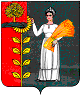 Российская Федерация Администрация сельского поселения Верхнематренский сельсовет  Добринского муниципального района  Липецкой областиПОСТАНОВЛЕНИЕ16.02.2022 г.                      с. Верхняя Матренка                         № 8О внесении изменений в муниципальную программу  "Устойчивое развитие территории сельского поселения Верхнематренский сельсовет   на 2019-2024 годы"Руководствуясь постановлением администрации сельского поселения Верхнематренский сельсовет от 22.09.2020г. № 46 "О принятии Порядка разработки, формирования, реализации и проведения оценки эффективности реализации муниципальных программ сельского поселения Верхнематренский сельсовет Добринского муниципального района Липецкой области", Уставом сельского поселения Верхнематренский сельсовет, администрация сельского поселения Верхнематренский сельсоветПОСТАНОВЛЯЕТ:1. Внести изменения в муниципальную программу "Устойчивое развитие территории сельского поселения Верхнематренский сельсовет на 2019-2024 годы" (прилагаются)2. Настоящее постановление вступает в силу со дня его обнародования.3. Контроль за исполнением данного постановления оставляю за собой. Глава администрации  сельского поселения  Верхнематренский сельсовет                                                   Н.В.Жаворонкова Приняты постановлением администрации  сельского поселения  Верхнематренский сельсовет от 16.02.2022 г. № 8Изменения  в муниципальную программу "Устойчивое развитие территории  сельского поселения Верхнематренский сельсовет   на 2019-2024 годы" (утвержденную постановлением от 23.11.2020 года № 50, с внесенными изменениями от 29.12.2021 года № 71)Внести в муниципальную программу следующие изменения:1) Паспорт муниципальной Программы "Устойчивое развитие территории сельского поселения Верхнематренский сельсовет на 2019-2024 годы" изложить в следующей редакции:ПАСПОРТмуниципальной программы«Устойчивое развитие территории сельского поселения Верхнематренский сельсовет  на 2019-2024годы».б) в разделе 2 «Приоритеты муниципальной политики в соответствующей сфере социально-экономического развития сельского поселения цели, задачи, показатели эффективности, ресурсное обеспечение, меры государственного регулирования реализации муниципальной программы» пункт 1.6. изложить в новой редакции:«1.6. Финансовое обеспечение реализации Программы в 2019-2024 годах планируется осуществлять за счет собственных средств бюджета поселения, внебюджетных средств, а также средств в виде межбюджетных трансфертов. (Приложение 1).Общий объем финансирования Программы за весь период реализации прогнозно составит 4011968,68 руб., в том числе:-  подпрограммы «Обеспечение населения качественной, развитой инфраструктурой и повышение уровня благоустройства территории сельского поселения Верхнематренский сельсовет» - предположительно 2 712 563,00 руб.;- подпрограммы «Развитие социальной сферы на территории сельского поселения Верхнематренский сельсовет» - предположительно 1 195 175 руб.;-  подпрограммы «Обеспечение безопасности человека и природной среды на территории сельского поселения Верхнематренский сельсовет» - предположительно 9 250,00 руб.       - подпрограммы «Обеспечение реализации муниципальной политики на территории сельского поселении Верхнематренский сельсовет - предположительно 94 980,68 руб.Описание ресурсного обеспечения муниципальной программы в разрезе источников финансирования представлено в приложении 1 к муниципальной программе».2. внести в подпрограмму 1 следующие изменения:а) паспорт подпрограммы изложить в следующей редакции:П А С П О Р ТПодпрограммы«Обеспечение  населения качественной, развитой инфраструктурой иповышение уровня благоустройства территории сельского  поселенияВерхнематренский сельсовет».Муниципальной программы «Устойчивое развитие территории сельского поселения Верхнематренский сельсовет на 2019-2024 годы»б) в разделе 2 «Приоритеты муниципальной политики в сфере реализации подпрограммы, задачи, показатели задач подпрограммы, методика расчетов показателей задач подпрограммы, ресурсное обеспечение подпрограммы» пункт 2.3. изложить в следующей редакции:«2.3. Источниками финансирования Подпрограммы могут являться собственные средства бюджета поселения, внебюджетные средства, а также средства в виде межбюджетных трансфертов.Объем финансирования и перечень мероприятий по реализации Подпрограммы будут уточняться ежегодно при формировании местного бюджета на очередной финансовый год.Прогнозируемая потребность в ресурсном обеспечении для реализации данной Подпрограммы составит 7 205 355  руб., в том числе по годам:2019 г. –1 357 396 руб., 2020 г. –1 732 193,00 руб.,2021 г. – 2 712 563,00 руб.,2022г.  -  1 383 203,00 руб.2023г.  -  20 000,00 руб.2024г.-    0,00 руб.3. внести в подпрограмму 2 следующие измененияа) паспорт подпрограммы изложить в следующей редакции:П А С П О Р ТПодпрограммы«Развитие социальной сферы на территории  сельского поселения Верхнематренский сельсовет»Муниципальной программы «Устойчивое развитие территории сельского поселения Верхнематренский сельсовет на 2019-2024 годы»б) в разделе 2 «Приоритеты муниципальной политики в сфере реализации подпрограммы, задачи, показатели задач подпрограммы, методика расчетов показателей задач подпрограммы, ресурсное обеспечение подпрограммы» пункт 2.3. изложить в следующей редакции:«2.3. Источниками финансирования Подпрограммы могут являться собственные средства бюджета поселения, внебюджетные средства, а также средства в виде межбюджетных субсидий.Объем финансирования и перечень мероприятий по реализации Подпрограммы будут уточняться ежегодно при формировании местного бюджета на очередной финансовый год.Прогнозируемая потребность в ресурсном обеспечении для реализации данной Подпрограммы составит 12 874 919,05  руб., в том числе по годам:2019 г. – 1 808 152 руб.,2020 г. – 1 388 800,00 руб.,2021 г. – 1 195 175,00 руб.,2022 г. – 6 610 792,05 руб.,2023 г. – 1 222 000,00 руб.,2024 г. –  650 000,00 руб.,	4. внести в подпрограмму 4 следующие изменения:а) паспорт подпрограммы 4 изложить в следующей редакции:П А С П О Р ТПодпрограммы «Обеспечение реализации муниципальной политики на территории сельского поселения  Верхнематренский сельсовет »Муниципальной программы «Устойчивое развитие территории сельского поселения Верхнематренский сельсовет на 2019-2024 годы» б) в разделе 2 «Приоритеты муниципальной политики в сфере реализации подпрограммы, задачи, показатели задач подпрограммы, методика расчетов показателей задач подпрограммы, ресурсное обеспечение подпрограммы» пункт 2.3. изложить в следующей редакции:«2.3. Источниками финансирования Подпрограммы могут являться собственные средства бюджета поселения, внебюджетные средства, а также средства в виде межбюджетных субсидий.Объем финансирования и перечень мероприятий по реализации Подпрограммы будут уточняться ежегодно при формировании местного бюджета на очередной финансовый год.Прогнозируемая потребность в ресурсном обеспечении для реализации данной Подпрограммы составит 2 432 782,45 руб., в том числе по годам:2019 г. –  2 210 926,39 руб.,2020 г. –  43 656,79 руб.,2021 г. –  94980,68 руб.,2022 г. –  45542,10 руб.,2023 г. –  18838,00 руб.,2024 г. –  18838,49 руб.,5. приложение 1 к муниципальной программе изложить в новой редакции:	Приложение № 1 кмуниципальной программеСведения о целях, задачах, индикаторах, показателях, ресурсном обеспечении в разрезе источников финансирования муниципальной программы «Устойчивое развитие территории сельского поселения Верхнематренский сельсовет на 2019-2024 годы»Ответственный исполнитель Администрация сельского поселение Верхнематренский сельсовет Добринского муниципального района (далее – Верхнематренский сельский советСроки и этапы реализации муниципальной программы          2019 – 2024 годыПодпрограммы1. «Обеспечение  населения качественной, развитой инфраструктурой и повышение уровня благоустройства территории сельского  поселения Верхнематренский сельсовет».2. «Развитие  социальной сферы на территории  сельского поселения Верхнематренский сельсовет».3. «Обеспечение  безопасности  человека и природной среды на территории сельского  поселения Верхнематренский сельсовет»4.«Обеспечение реализации муниципальной политики  на территории сельского поселении Верхнематренский сельсовет»5. «Энергосбережение и повышение энергетической эффективности сельского поселения Верхнематренский сельсовет »Цели муниципальной программыПовышение качества жизни населения, его занятости и самозанятости, экономических, социальных и культурных возможностей на основе экономического и социального развития поселенияИндикаторы цели - количество предприятий сферы культуры, коммунального хозяйства, расположенных на территории поселения, ед.;- создание новых рабочих мест, ед.;- темп роста налоговых поступлений, %;- количество площадок ТБО(сбора мусора), игровых площадок для детей, ед.;- количество дорог общего пользования с твердым покрытием, км.;-количество мероприятий по наглядной агитации в сфере безопасности по ГО и ЧС и пожарной безопасности, ед.;- количество пожарных водоемов и гидрантов , ед.;- количество мест отдыха, пляжей, ед.;- количество проживаемого населения, чел.;- ввод жилья, кв.м.;- количество муниципальных служащих прошедших повышение квалификации, чел. - проведение обследования системы наружного освещения;-модернизация системы наружного освещенияЗадачи  муниципальной программы1. Обеспечение жителей качественной инфраструктурой и услугами благоустройства. 2. Сохранение и развитие спорта, культурного потенциала населения; 
3. Создание условий для безопасного проживания, работы и отдыха на территории поселения, сохранение и развитие природного потенциала поселения.4. Повышение эффективности и результативности деятельности органов местного самоуправления.5. Проведение обследования всей системы наружного освещения с выявлением необходимости решения первоочередных задач по модернизации наружного освещения.Показатели задач1.1. Удельный вес дорог с твердым покрытием в общей протяженности дорог местного значения в пределах поселения, %.1.2. Доля протяженности освещенных частей улиц, проездов в их общей протяженности, %.1.3. Обеспеченность населения централизованным водоснабжением, %..2.1. Доля населения, систематически занимающегося физической культурой и спортом, %.2.2. Доля населения , участвующего в культурно-досуговых мероприятиях, %.3.1 Динамика сокращения деструктивных событий4.1. Удельный вес муниципальных служащих, имеющих высшее образование, %.4.2. Численность муниципальных служащих, прошедших курсы повышения квалификации, чел. 5.1 Расчет экономической эффективности модернизации (реконструкции) систем наружного освещения.Параметры финансового обеспечения всего, в том числе по годам реализации программыОбъем финансирования составляет 27 142 703,50 руб., из них:2019 год – 7 745 908,39 руб.;2020 год –  5 415 612,79 руб.2021 год –  4 011 968,68 руб.2022 год –  8 039 537,15 руб.2023 год –  1 260 838,00 руб.2024 год –  668 838,49 руб.Объемы финансирования программы ежегодно уточняются при формировании местного бюджета на очередной финансовый год и плановый период.Ожидаемые  результаты реализации муниципальной  программы. В результате реализации программы к 2024 году предполагается:- повысить эффективность деятельности органа местного самоуправления;- повысить уровень безопасного проживания, работы и отдыха населения на территории сельского поселения;- повысить уровень жизни населения сельского поселения за счет комплексного благоустройства;- повысить уровень культуры населения, привлечь как можно больше населения к занятиям спортом.  -сформировать современную систему стандартов и нормативов энергосбереженияОтветственный исполнительАдминистрация сельского поселения Верхнематренский сельсовет Добринского муниципального района (далее – Верхнематренский сельский совет)Задачи подпрограммы1.  Развитие инженерной  инфраструктуры территории   сельского поселения.  2.Обеспечение проведения  мероприятий по благоустройству территории поселения.3.Улучшение внешнего облика жилого фонда поселения, условий проживания граждан.Показатели задач подпрограммы1.1 Протяженность построенных, капитально отремонтированных и прошедших  текущий ремонт дорог, км. 2.1. Протяженность освещенных  частей улиц, проездов, км.2.2.Установка и обустройство детских и спортивных площадок, шт.2.3.   Приобретение контейнеров для мусора, шт.3.1. Текущий и капитальный ремонт муниципального жилья, кв.м.Этапы и сроки реализации подпрограммы2019 - 2024 годы.Параметры финансового обеспечения всего, в том числе по годам реализации подпрограммыПрогнозируемый объем финансирования составит – 7 205 355,00  руб., в том числе по годам реализации: 2019 г. –1 357 396 руб., 2020 г. –1 732 193,00 руб.,2021 г. – 2 712 563,00 руб.,2022г.  -  1 383 203,00 руб.2023г.  -  20 000,00 руб.2024г.-    0,00 руб.Объемы финансирования подпрограммы подлежат ежегодному уточнению при формировании бюджета сельского поселения на очередной финансовый годОжидаемые результаты реализации подпрограммыРеализация подпрограммы к 2024 году позволит:1. Качественное, бесперебойное освещение населенных пунктов с использованием современного технологического оборудования;2. Увеличение доли благоустроенных общественных пространств;3. Улучшение технического состояния отдельных объектов благоустройства; 4.  Улучшение санитарного и экологического состояния поселения, ликвидацию несанкционированных свалокОтветственный исполнительАдминистрация сельского поселения Верхнематренский сельсовет Добринского муниципального района (далее – Верхнематренский сельский совет)Задачи подпрограммы1. Создание условий для формирование духовно-нравственного и здорового образа жизни населения, создание условий для развития массового спорта. 2. Поддержка и развитие творческого потенциала сельского  поселения.Показатели задач подпрограммыПоказатель 1.1.  Количество мероприятий, направленных на физическое развитие, пропаганду здорового образа жизни, шт.Показатель 2.1. Количество проводимых культурно-досуговых  мероприятий, шт.Показатель 2.2.  Количество кружков по интересам, шт.Этапы и сроки реализации подпрограммы 2019 по 2024 годы.Параметры финансового обеспечения всего, в том числе по годам реализации подпрограммыПрогнозируемый объем финансирования составит –12 874 919,05  руб., в том числе по годам реализации:2019 г. – 1 808 152 руб.,2020 г. – 1 388 800,00 руб.,2021 г. – 1 195 175,00 руб.,2022 г. – 6 610 792,05 руб.,2023 г. – 1 222 000,00 руб.,2024 г. –  650 000,00 руб.,Объемы финансирования подпрограммы подлежат ежегодному уточнению при формировании бюджета сельского поселения на очередной финансовый годОжидаемые результаты реализации подпрограммы Реализация подпрограммы позволит обеспечить к 2024 году:1. увеличение количества мероприятий, направленных на развитие массового спорта, пропаганду здорового образа жизни до 30 шт.2. увеличение количество мероприятий, проводимых культурно-досуговыми учреждениями до 350 мероприятий.3. Рост количества кружков по интресам.Ответственный исполнительАдминистрация сельского поселения Верхнематренский сельсовет Добринского муниципального района (далее- Верхнематренский сельский совет)Задачи Подпрограммы1. Обеспечение финансово-экономического развития органов местного самоуправления.Показатели задач подпрограммы1.1. Соотношение расходов на содержание аппарата управления сельского поселения к общему объему доходов, %.1.2.Численность  муниципальных служащих, прошедших переподготовку, курсы повышения квалификации, чел Этапы и сроки реализации Подпрограммы  2019-2024 гг.Параметры финансового обеспечения всего, в том числе по годам реализации подпрограммы Прогнозируемый объем финансирования составит – 2 432 782,45 руб., в том числе по годам реализации:2019 г. –  2 210 926,39 руб.,2020 г. –  43 656,79 руб.,2021 г. –  94 980,68 руб.,2022 г. –  45542,10 руб.,2023 г. –  18838,00 руб.,2024 г. –  18838,49 руб.,Объемы финансирования подпрограммы подлежат ежегодному уточнению при формировании бюджета сельского поселения на очередной финансовый год        
 Ожидаемые результаты реализации подпрограммыРеализация подпрограммы к 2024 году позволит: - снизить долю расходов на содержание аппарата управления сельского поселения к общему объему собственных доходов на 10%;- подготовить, переподготовить и пройти повышение квалификации 3 муниципальных служащих ;N п/пНаименованиецелей, индикаторов,задач, 1  показателей,подпрограмм, основных мероприятий, мероприятий приоритетных (региональных) проектов,мероприятий, финансирование которыхосуществляется спривлечением субсидий, иных межбюджетныхтрансфертов изфедерального, областного, районногобюджетовОтветственный исполнитель,соисполнительИсточники ресурсного обеспеченияЕдиница измеренияЕдиница измеренияЕдиница измеренияЕдиница измеренияЕдиница измеренияЕдиница измеренияЗначения индикаторов, показателей и объемов финансированияЗначения индикаторов, показателей и объемов финансированияЗначения индикаторов, показателей и объемов финансированияЗначения индикаторов, показателей и объемов финансированияЗначения индикаторов, показателей и объемов финансированияЗначения индикаторов, показателей и объемов финансированияЗначения индикаторов, показателей и объемов финансированияЗначения индикаторов, показателей и объемов финансированияЗначения индикаторов, показателей и объемов финансированияЗначения индикаторов, показателей и объемов финансированияЗначения индикаторов, показателей и объемов финансированияЗначения индикаторов, показателей и объемов финансированияЗначения индикаторов, показателей и объемов финансированияЗначения индикаторов, показателей и объемов финансированияЗначения индикаторов, показателей и объемов финансированияЗначения индикаторов, показателей и объемов финансированияЗначения индикаторов, показателей и объемов финансированияЗначения индикаторов, показателей и объемов финансированияЗначения индикаторов, показателей и объемов финансированияЗначения индикаторов, показателей и объемов финансированияЗначения индикаторов, показателей и объемов финансированияЗначения индикаторов, показателей и объемов финансированияЗначения индикаторов, показателей и объемов финансированияЗначения индикаторов, показателей и объемов финансированияЗначения индикаторов, показателей и объемов финансированияЗначения индикаторов, показателей и объемов финансированияЗначения индикаторов, показателей и объемов финансированияЗначения индикаторов, показателей и объемов финансированияЗначения индикаторов, показателей и объемов финансированияЗначения индикаторов, показателей и объемов финансированияN п/пНаименованиецелей, индикаторов,задач, 1  показателей,подпрограмм, основных мероприятий, мероприятий приоритетных (региональных) проектов,мероприятий, финансирование которыхосуществляется спривлечением субсидий, иных межбюджетныхтрансфертов изфедерального, областного, районногобюджетовОтветственный исполнитель,соисполнительИсточники ресурсного обеспеченияЕдиница измеренияЕдиница измеренияЕдиница измеренияЕдиница измеренияЕдиница измеренияЕдиница измерения2018г.2018г.2018г.2019г.2020г. 2020г. 2020г. 2021 г.2021 г.2021 г.2021 г.2022г.2022г.2022г.2022г.2022г.2023 г.2023 г.2023 г.2023 г.2023 г.2023 г.2023 г.2024г.2024г.2024г.2024г.2024г.2024г.2024г.1Цель муниципальной программы:  Повышение качества жизни населения, его занятости и самозанятости, экономических, социальных и культурных возможностей на основе экономического и социального развития поселения.Цель муниципальной программы:  Повышение качества жизни населения, его занятости и самозанятости, экономических, социальных и культурных возможностей на основе экономического и социального развития поселения.Цель муниципальной программы:  Повышение качества жизни населения, его занятости и самозанятости, экономических, социальных и культурных возможностей на основе экономического и социального развития поселения.Цель муниципальной программы:  Повышение качества жизни населения, его занятости и самозанятости, экономических, социальных и культурных возможностей на основе экономического и социального развития поселения.Цель муниципальной программы:  Повышение качества жизни населения, его занятости и самозанятости, экономических, социальных и культурных возможностей на основе экономического и социального развития поселения.Цель муниципальной программы:  Повышение качества жизни населения, его занятости и самозанятости, экономических, социальных и культурных возможностей на основе экономического и социального развития поселения.Цель муниципальной программы:  Повышение качества жизни населения, его занятости и самозанятости, экономических, социальных и культурных возможностей на основе экономического и социального развития поселения.Цель муниципальной программы:  Повышение качества жизни населения, его занятости и самозанятости, экономических, социальных и культурных возможностей на основе экономического и социального развития поселения.Цель муниципальной программы:  Повышение качества жизни населения, его занятости и самозанятости, экономических, социальных и культурных возможностей на основе экономического и социального развития поселения.Цель муниципальной программы:  Повышение качества жизни населения, его занятости и самозанятости, экономических, социальных и культурных возможностей на основе экономического и социального развития поселения.Цель муниципальной программы:  Повышение качества жизни населения, его занятости и самозанятости, экономических, социальных и культурных возможностей на основе экономического и социального развития поселения.Цель муниципальной программы:  Повышение качества жизни населения, его занятости и самозанятости, экономических, социальных и культурных возможностей на основе экономического и социального развития поселения.Цель муниципальной программы:  Повышение качества жизни населения, его занятости и самозанятости, экономических, социальных и культурных возможностей на основе экономического и социального развития поселения.Цель муниципальной программы:  Повышение качества жизни населения, его занятости и самозанятости, экономических, социальных и культурных возможностей на основе экономического и социального развития поселения.Цель муниципальной программы:  Повышение качества жизни населения, его занятости и самозанятости, экономических, социальных и культурных возможностей на основе экономического и социального развития поселения.Цель муниципальной программы:  Повышение качества жизни населения, его занятости и самозанятости, экономических, социальных и культурных возможностей на основе экономического и социального развития поселения.Цель муниципальной программы:  Повышение качества жизни населения, его занятости и самозанятости, экономических, социальных и культурных возможностей на основе экономического и социального развития поселения.Цель муниципальной программы:  Повышение качества жизни населения, его занятости и самозанятости, экономических, социальных и культурных возможностей на основе экономического и социального развития поселения.Цель муниципальной программы:  Повышение качества жизни населения, его занятости и самозанятости, экономических, социальных и культурных возможностей на основе экономического и социального развития поселения.Цель муниципальной программы:  Повышение качества жизни населения, его занятости и самозанятости, экономических, социальных и культурных возможностей на основе экономического и социального развития поселения.Цель муниципальной программы:  Повышение качества жизни населения, его занятости и самозанятости, экономических, социальных и культурных возможностей на основе экономического и социального развития поселения.Цель муниципальной программы:  Повышение качества жизни населения, его занятости и самозанятости, экономических, социальных и культурных возможностей на основе экономического и социального развития поселения.Цель муниципальной программы:  Повышение качества жизни населения, его занятости и самозанятости, экономических, социальных и культурных возможностей на основе экономического и социального развития поселения.Цель муниципальной программы:  Повышение качества жизни населения, его занятости и самозанятости, экономических, социальных и культурных возможностей на основе экономического и социального развития поселения.Цель муниципальной программы:  Повышение качества жизни населения, его занятости и самозанятости, экономических, социальных и культурных возможностей на основе экономического и социального развития поселения.Цель муниципальной программы:  Повышение качества жизни населения, его занятости и самозанятости, экономических, социальных и культурных возможностей на основе экономического и социального развития поселения.Цель муниципальной программы:  Повышение качества жизни населения, его занятости и самозанятости, экономических, социальных и культурных возможностей на основе экономического и социального развития поселения.Цель муниципальной программы:  Повышение качества жизни населения, его занятости и самозанятости, экономических, социальных и культурных возможностей на основе экономического и социального развития поселения.Цель муниципальной программы:  Повышение качества жизни населения, его занятости и самозанятости, экономических, социальных и культурных возможностей на основе экономического и социального развития поселения.Цель муниципальной программы:  Повышение качества жизни населения, его занятости и самозанятости, экономических, социальных и культурных возможностей на основе экономического и социального развития поселения.Цель муниципальной программы:  Повышение качества жизни населения, его занятости и самозанятости, экономических, социальных и культурных возможностей на основе экономического и социального развития поселения.Цель муниципальной программы:  Повышение качества жизни населения, его занятости и самозанятости, экономических, социальных и культурных возможностей на основе экономического и социального развития поселения.Цель муниципальной программы:  Повышение качества жизни населения, его занятости и самозанятости, экономических, социальных и культурных возможностей на основе экономического и социального развития поселения.Цель муниципальной программы:  Повышение качества жизни населения, его занятости и самозанятости, экономических, социальных и культурных возможностей на основе экономического и социального развития поселения.Цель муниципальной программы:  Повышение качества жизни населения, его занятости и самозанятости, экономических, социальных и культурных возможностей на основе экономического и социального развития поселения.Цель муниципальной программы:  Повышение качества жизни населения, его занятости и самозанятости, экономических, социальных и культурных возможностей на основе экономического и социального развития поселения.Цель муниципальной программы:  Повышение качества жизни населения, его занятости и самозанятости, экономических, социальных и культурных возможностей на основе экономического и социального развития поселения.Цель муниципальной программы:  Повышение качества жизни населения, его занятости и самозанятости, экономических, социальных и культурных возможностей на основе экономического и социального развития поселения.Цель муниципальной программы:  Повышение качества жизни населения, его занятости и самозанятости, экономических, социальных и культурных возможностей на основе экономического и социального развития поселения.2Индикатор 1. Количество предприятий сферы культуры, коммунального хозяйства, расположенных на территории поселенияАдминистрация сельского поселенияед.ед.ед.ед.ед.ед.2221111111111111111111111111113Индикатор 2. Создание новых рабочих местАдминистрация сельского поселенияед.ед.ед.ед.ед.ед.1111111111122222222222222222224Индикатор 3. Темп роста налоговых поступленийАдминистрация сельского поселения%%%%%%3333333333344444444444444444445Индикатор 4. Количество площадок ТБО(сбора мусора), игровых площадок для детейАдминистрация сельского поселенияед.ед.ед.ед.ед.ед.2222222222222222222222222222226Индикатор 5. Количество дорог общего пользования с твердым покрытиемАдминистрация сельского поселениякм.км.км.км.км.км.17,4217,4217,4217,4217,4217,4217,4217,4217,4211,111,111,111,111,111,111,111,111,111,111,111,111,111,111,111,111,111,111,111,111,17Индикатор 6. Количество мероприятий по наглядной агитации в сфере безопасности по ГО и ЧС и пожарной безопасности.Администрация сельского поселенияед.ед.ед.ед.ед.ед.1111111111111111111111111111118Индикатор 7. Количество пожарных водоемов и гидрантовАдминистрация сельского поселенияед.ед.ед.ед.ед.ед.2222222222222222222222222222229Индикатор 8. Количество мест отдыха, пляжей.Администрация сельского поселенияед.ед.ед.ед.ед.ед.11111111111111111111111111111110Индикатор 9. Количество проживаемого населения.Администрация сельского поселениячел.чел.чел.чел.чел.чел.12991299129912991300130013001300130013061306130813081308130813081400140014001400140014001400140014001100110011001100110011Индикатор 10. Ввод жилья.Администрация сельского поселениякв.м.кв.м.кв.м.кв.м.кв.м.кв.м.57257257258059059059059059060060061061061061061062062062062062062062062062063063063063063012Индикатор 11. Количество муниципальных служащих прошедших повышение квалификации,Администрация сельского поселениячел.чел.чел.чел.чел.чел.22213333322111111111111112222213Индикатор 12 Проведение обследования системы наружного освещенияАдминистрация сельского поселенияштштштштштшт14014Индикатор 13 Модернизация системы наружного освещенияАдминистрация сельского поселенияштштштштштшт14015Задача 1 муниципальной программы: Обеспечение жителей качественной инфраструктурой и услугами благоустройства.16Показатель 1 задачи 1. муниципальной программы: Удельный вес дорог с твердым покрытием в общей протяженности дорог местного значения в пределах поселенияАдминистрация сельского поселения%%%%%%94949496989898989810010010010010010010010010010010010010010010010010010010010010017Показатель 2 задачи 1. муниципальной программы: Доля протяженности освещенных частей улиц, проездов в их общей протяженностиАдминистрация сельского поселения%%%%%%10010010010010010010010010010010010010010010010010010010010010010010010010010010010010010018Показатель 3 задачи 1. муниципальной программы:  Обеспеченность населения централизованным водоснабжениемАдминистрация сельского поселения%%%%%%8585858586868686869090959595959595959595959595959510010010010010019Показатель 4 задачи 1. муниципальной программы: Обеспечение населения поселения централизованным газоснабжениемАдминистрация сельского поселения%%%%%%85858585858585858585859090909090909090909090909090909090909020Подпрограмма 1. Обеспечение  населения качественной, развитой инфраструктурой и повышение уровня благоустройства территории сельского  поселения Верхнематренский сельсовет.Подпрограмма 1. Обеспечение  населения качественной, развитой инфраструктурой и повышение уровня благоустройства территории сельского  поселения Верхнематренский сельсовет.Подпрограмма 1. Обеспечение  населения качественной, развитой инфраструктурой и повышение уровня благоустройства территории сельского  поселения Верхнематренский сельсовет.Подпрограмма 1. Обеспечение  населения качественной, развитой инфраструктурой и повышение уровня благоустройства территории сельского  поселения Верхнематренский сельсовет.Подпрограмма 1. Обеспечение  населения качественной, развитой инфраструктурой и повышение уровня благоустройства территории сельского  поселения Верхнематренский сельсовет.Подпрограмма 1. Обеспечение  населения качественной, развитой инфраструктурой и повышение уровня благоустройства территории сельского  поселения Верхнематренский сельсовет.Подпрограмма 1. Обеспечение  населения качественной, развитой инфраструктурой и повышение уровня благоустройства территории сельского  поселения Верхнематренский сельсовет.Подпрограмма 1. Обеспечение  населения качественной, развитой инфраструктурой и повышение уровня благоустройства территории сельского  поселения Верхнематренский сельсовет.Подпрограмма 1. Обеспечение  населения качественной, развитой инфраструктурой и повышение уровня благоустройства территории сельского  поселения Верхнематренский сельсовет.Подпрограмма 1. Обеспечение  населения качественной, развитой инфраструктурой и повышение уровня благоустройства территории сельского  поселения Верхнематренский сельсовет.Подпрограмма 1. Обеспечение  населения качественной, развитой инфраструктурой и повышение уровня благоустройства территории сельского  поселения Верхнематренский сельсовет.Подпрограмма 1. Обеспечение  населения качественной, развитой инфраструктурой и повышение уровня благоустройства территории сельского  поселения Верхнематренский сельсовет.Подпрограмма 1. Обеспечение  населения качественной, развитой инфраструктурой и повышение уровня благоустройства территории сельского  поселения Верхнематренский сельсовет.Подпрограмма 1. Обеспечение  населения качественной, развитой инфраструктурой и повышение уровня благоустройства территории сельского  поселения Верхнематренский сельсовет.Подпрограмма 1. Обеспечение  населения качественной, развитой инфраструктурой и повышение уровня благоустройства территории сельского  поселения Верхнематренский сельсовет.Подпрограмма 1. Обеспечение  населения качественной, развитой инфраструктурой и повышение уровня благоустройства территории сельского  поселения Верхнематренский сельсовет.Подпрограмма 1. Обеспечение  населения качественной, развитой инфраструктурой и повышение уровня благоустройства территории сельского  поселения Верхнематренский сельсовет.Подпрограмма 1. Обеспечение  населения качественной, развитой инфраструктурой и повышение уровня благоустройства территории сельского  поселения Верхнематренский сельсовет.Подпрограмма 1. Обеспечение  населения качественной, развитой инфраструктурой и повышение уровня благоустройства территории сельского  поселения Верхнематренский сельсовет.Подпрограмма 1. Обеспечение  населения качественной, развитой инфраструктурой и повышение уровня благоустройства территории сельского  поселения Верхнематренский сельсовет.Подпрограмма 1. Обеспечение  населения качественной, развитой инфраструктурой и повышение уровня благоустройства территории сельского  поселения Верхнематренский сельсовет.Подпрограмма 1. Обеспечение  населения качественной, развитой инфраструктурой и повышение уровня благоустройства территории сельского  поселения Верхнематренский сельсовет.Подпрограмма 1. Обеспечение  населения качественной, развитой инфраструктурой и повышение уровня благоустройства территории сельского  поселения Верхнематренский сельсовет.Подпрограмма 1. Обеспечение  населения качественной, развитой инфраструктурой и повышение уровня благоустройства территории сельского  поселения Верхнематренский сельсовет.Подпрограмма 1. Обеспечение  населения качественной, развитой инфраструктурой и повышение уровня благоустройства территории сельского  поселения Верхнематренский сельсовет.Подпрограмма 1. Обеспечение  населения качественной, развитой инфраструктурой и повышение уровня благоустройства территории сельского  поселения Верхнематренский сельсовет.Подпрограмма 1. Обеспечение  населения качественной, развитой инфраструктурой и повышение уровня благоустройства территории сельского  поселения Верхнематренский сельсовет.Подпрограмма 1. Обеспечение  населения качественной, развитой инфраструктурой и повышение уровня благоустройства территории сельского  поселения Верхнематренский сельсовет.Подпрограмма 1. Обеспечение  населения качественной, развитой инфраструктурой и повышение уровня благоустройства территории сельского  поселения Верхнематренский сельсовет.Подпрограмма 1. Обеспечение  населения качественной, развитой инфраструктурой и повышение уровня благоустройства территории сельского  поселения Верхнематренский сельсовет.Подпрограмма 1. Обеспечение  населения качественной, развитой инфраструктурой и повышение уровня благоустройства территории сельского  поселения Верхнематренский сельсовет.Подпрограмма 1. Обеспечение  населения качественной, развитой инфраструктурой и повышение уровня благоустройства территории сельского  поселения Верхнематренский сельсовет.Подпрограмма 1. Обеспечение  населения качественной, развитой инфраструктурой и повышение уровня благоустройства территории сельского  поселения Верхнематренский сельсовет.Подпрограмма 1. Обеспечение  населения качественной, развитой инфраструктурой и повышение уровня благоустройства территории сельского  поселения Верхнематренский сельсовет.Подпрограмма 1. Обеспечение  населения качественной, развитой инфраструктурой и повышение уровня благоустройства территории сельского  поселения Верхнематренский сельсовет.Подпрограмма 1. Обеспечение  населения качественной, развитой инфраструктурой и повышение уровня благоустройства территории сельского  поселения Верхнематренский сельсовет.Подпрограмма 1. Обеспечение  населения качественной, развитой инфраструктурой и повышение уровня благоустройства территории сельского  поселения Верхнематренский сельсовет.Подпрограмма 1. Обеспечение  населения качественной, развитой инфраструктурой и повышение уровня благоустройства территории сельского  поселения Верхнематренский сельсовет.Подпрограмма 1. Обеспечение  населения качественной, развитой инфраструктурой и повышение уровня благоустройства территории сельского  поселения Верхнематренский сельсовет.21ЗаЗадача 1 подпрограммы 1.   Развитие инженерной инфраструктуры территории сельского поселенияЗаЗадача 1 подпрограммы 1.   Развитие инженерной инфраструктуры территории сельского поселенияЗаЗадача 1 подпрограммы 1.   Развитие инженерной инфраструктуры территории сельского поселенияЗаЗадача 1 подпрограммы 1.   Развитие инженерной инфраструктуры территории сельского поселенияЗаЗадача 1 подпрограммы 1.   Развитие инженерной инфраструктуры территории сельского поселенияЗаЗадача 1 подпрограммы 1.   Развитие инженерной инфраструктуры территории сельского поселенияЗаЗадача 1 подпрограммы 1.   Развитие инженерной инфраструктуры территории сельского поселенияЗаЗадача 1 подпрограммы 1.   Развитие инженерной инфраструктуры территории сельского поселенияЗаЗадача 1 подпрограммы 1.   Развитие инженерной инфраструктуры территории сельского поселенияЗаЗадача 1 подпрограммы 1.   Развитие инженерной инфраструктуры территории сельского поселенияЗаЗадача 1 подпрограммы 1.   Развитие инженерной инфраструктуры территории сельского поселенияЗаЗадача 1 подпрограммы 1.   Развитие инженерной инфраструктуры территории сельского поселенияЗаЗадача 1 подпрограммы 1.   Развитие инженерной инфраструктуры территории сельского поселенияЗаЗадача 1 подпрограммы 1.   Развитие инженерной инфраструктуры территории сельского поселенияЗаЗадача 1 подпрограммы 1.   Развитие инженерной инфраструктуры территории сельского поселенияЗаЗадача 1 подпрограммы 1.   Развитие инженерной инфраструктуры территории сельского поселенияЗаЗадача 1 подпрограммы 1.   Развитие инженерной инфраструктуры территории сельского поселенияЗаЗадача 1 подпрограммы 1.   Развитие инженерной инфраструктуры территории сельского поселенияЗаЗадача 1 подпрограммы 1.   Развитие инженерной инфраструктуры территории сельского поселенияЗаЗадача 1 подпрограммы 1.   Развитие инженерной инфраструктуры территории сельского поселенияЗаЗадача 1 подпрограммы 1.   Развитие инженерной инфраструктуры территории сельского поселенияЗаЗадача 1 подпрограммы 1.   Развитие инженерной инфраструктуры территории сельского поселенияЗаЗадача 1 подпрограммы 1.   Развитие инженерной инфраструктуры территории сельского поселенияЗаЗадача 1 подпрограммы 1.   Развитие инженерной инфраструктуры территории сельского поселенияЗаЗадача 1 подпрограммы 1.   Развитие инженерной инфраструктуры территории сельского поселенияЗаЗадача 1 подпрограммы 1.   Развитие инженерной инфраструктуры территории сельского поселенияЗаЗадача 1 подпрограммы 1.   Развитие инженерной инфраструктуры территории сельского поселенияЗаЗадача 1 подпрограммы 1.   Развитие инженерной инфраструктуры территории сельского поселенияЗаЗадача 1 подпрограммы 1.   Развитие инженерной инфраструктуры территории сельского поселенияЗаЗадача 1 подпрограммы 1.   Развитие инженерной инфраструктуры территории сельского поселенияЗаЗадача 1 подпрограммы 1.   Развитие инженерной инфраструктуры территории сельского поселенияЗаЗадача 1 подпрограммы 1.   Развитие инженерной инфраструктуры территории сельского поселенияЗаЗадача 1 подпрограммы 1.   Развитие инженерной инфраструктуры территории сельского поселенияЗаЗадача 1 подпрограммы 1.   Развитие инженерной инфраструктуры территории сельского поселенияЗаЗадача 1 подпрограммы 1.   Развитие инженерной инфраструктуры территории сельского поселенияЗаЗадача 1 подпрограммы 1.   Развитие инженерной инфраструктуры территории сельского поселенияЗаЗадача 1 подпрограммы 1.   Развитие инженерной инфраструктуры территории сельского поселенияЗаЗадача 1 подпрограммы 1.   Развитие инженерной инфраструктуры территории сельского поселенияЗаЗадача 1 подпрограммы 1.   Развитие инженерной инфраструктуры территории сельского поселения22Показатель 1 задачи 1 подпрограммы 1Протяженность построенных, капитально отремонтированных и прошедших  текущий ремонт дорогАдминистрация сельского поселениякм.км.км.км.0,850,850,850,850,850,650,650,50,50,50,50,50,50,80,80,80,80,80,80,80,50,50,50,50,50,50,50,50,50,70,70,723Основное мероприятие 1  задачи 1 подпрограммы 1. Содержание инженерной инфраструктуры сельского поселения. Администрация сельского поселенияВсегоруб.руб.руб.руб.ХХХХХ73170873170891710091710091710091710082690582690582690582690582690582690582690582690582690523Основное мероприятие 1  задачи 1 подпрограммы 1. Содержание инженерной инфраструктуры сельского поселения. Администрация сельского поселенияфедеральный бюджетруб.руб.руб.руб.ХХХХХ23Основное мероприятие 1  задачи 1 подпрограммы 1. Содержание инженерной инфраструктуры сельского поселения. Администрация сельского поселенияобластной бюджетруб.руб.руб.руб.ХХХХХ23Основное мероприятие 1  задачи 1 подпрограммы 1. Содержание инженерной инфраструктуры сельского поселения. Администрация сельского поселения районный бюджетруб.руб.руб.руб.ХХХХХ73170873170891710091710091710091710082690582690582690582690582690582690582690582690582690523Основное мероприятие 1  задачи 1 подпрограммы 1. Содержание инженерной инфраструктуры сельского поселения. Администрация сельского поселениябюджет поселенияруб.руб.руб.руб.ХХХХХ23Основное мероприятие 1  задачи 1 подпрограммы 1. Содержание инженерной инфраструктуры сельского поселения. Администрация сельского поселения средствавнебюджетныхисточниковруб.руб.руб.руб.ХХХХХ24Задача 2 подпрограммы 1. Обеспечение проведения  мероприятий по благоустройству территории поселения.Задача 2 подпрограммы 1. Обеспечение проведения  мероприятий по благоустройству территории поселения.Задача 2 подпрограммы 1. Обеспечение проведения  мероприятий по благоустройству территории поселения.Задача 2 подпрограммы 1. Обеспечение проведения  мероприятий по благоустройству территории поселения.Задача 2 подпрограммы 1. Обеспечение проведения  мероприятий по благоустройству территории поселения.Задача 2 подпрограммы 1. Обеспечение проведения  мероприятий по благоустройству территории поселения.Задача 2 подпрограммы 1. Обеспечение проведения  мероприятий по благоустройству территории поселения.Задача 2 подпрограммы 1. Обеспечение проведения  мероприятий по благоустройству территории поселения.Задача 2 подпрограммы 1. Обеспечение проведения  мероприятий по благоустройству территории поселения.Задача 2 подпрограммы 1. Обеспечение проведения  мероприятий по благоустройству территории поселения.Задача 2 подпрограммы 1. Обеспечение проведения  мероприятий по благоустройству территории поселения.Задача 2 подпрограммы 1. Обеспечение проведения  мероприятий по благоустройству территории поселения.Задача 2 подпрограммы 1. Обеспечение проведения  мероприятий по благоустройству территории поселения.Задача 2 подпрограммы 1. Обеспечение проведения  мероприятий по благоустройству территории поселения.Задача 2 подпрограммы 1. Обеспечение проведения  мероприятий по благоустройству территории поселения.Задача 2 подпрограммы 1. Обеспечение проведения  мероприятий по благоустройству территории поселения.Задача 2 подпрограммы 1. Обеспечение проведения  мероприятий по благоустройству территории поселения.Задача 2 подпрограммы 1. Обеспечение проведения  мероприятий по благоустройству территории поселения.Задача 2 подпрограммы 1. Обеспечение проведения  мероприятий по благоустройству территории поселения.Задача 2 подпрограммы 1. Обеспечение проведения  мероприятий по благоустройству территории поселения.Задача 2 подпрограммы 1. Обеспечение проведения  мероприятий по благоустройству территории поселения.Задача 2 подпрограммы 1. Обеспечение проведения  мероприятий по благоустройству территории поселения.Задача 2 подпрограммы 1. Обеспечение проведения  мероприятий по благоустройству территории поселения.Задача 2 подпрограммы 1. Обеспечение проведения  мероприятий по благоустройству территории поселения.Задача 2 подпрограммы 1. Обеспечение проведения  мероприятий по благоустройству территории поселения.Задача 2 подпрограммы 1. Обеспечение проведения  мероприятий по благоустройству территории поселения.Задача 2 подпрограммы 1. Обеспечение проведения  мероприятий по благоустройству территории поселения.Задача 2 подпрограммы 1. Обеспечение проведения  мероприятий по благоустройству территории поселения.Задача 2 подпрограммы 1. Обеспечение проведения  мероприятий по благоустройству территории поселения.Задача 2 подпрограммы 1. Обеспечение проведения  мероприятий по благоустройству территории поселения.Задача 2 подпрограммы 1. Обеспечение проведения  мероприятий по благоустройству территории поселения.Задача 2 подпрограммы 1. Обеспечение проведения  мероприятий по благоустройству территории поселения.Задача 2 подпрограммы 1. Обеспечение проведения  мероприятий по благоустройству территории поселения.Задача 2 подпрограммы 1. Обеспечение проведения  мероприятий по благоустройству территории поселения.Задача 2 подпрограммы 1. Обеспечение проведения  мероприятий по благоустройству территории поселения.Задача 2 подпрограммы 1. Обеспечение проведения  мероприятий по благоустройству территории поселения.Задача 2 подпрограммы 1. Обеспечение проведения  мероприятий по благоустройству территории поселения.Задача 2 подпрограммы 1. Обеспечение проведения  мероприятий по благоустройству территории поселения.Задача 2 подпрограммы 1. Обеспечение проведения  мероприятий по благоустройству территории поселения.25Показатель 1 задачи 2 подпрограммы 1Протяженность освещенных  частей улиц, проездовАдминистрация сельского поселениякм..км..км..км..км..12,412,412,412,412,412,412,412,412,412,412,412,412,412,412,412,412,412,412,412,412,412,412,412,412,412,412,412,412,412,412,426Основное мероприятие 2  задачи 2 подпрограммы 1Текущие расходы на содержание, реконструкцию и поддержание в рабочем состоянии систем уличного освещения сельского поселенияАдминистрация сельского поселенияВсегоруб.руб.руб.руб.руб.ХХХХ350291350291350291571288571288571288666854666854666854666854666854461298461298461298461298461298461298200002000020000200002000020000200002000026Основное мероприятие 2  задачи 2 подпрограммы 1Текущие расходы на содержание, реконструкцию и поддержание в рабочем состоянии систем уличного освещения сельского поселенияАдминистрация сельского поселенияфедеральный бюджетруб.руб.руб.руб.руб.ХХХХ26Основное мероприятие 2  задачи 2 подпрограммы 1Текущие расходы на содержание, реконструкцию и поддержание в рабочем состоянии систем уличного освещения сельского поселенияАдминистрация сельского поселенияобластной бюджетруб.руб.руб.руб.руб.ХХХХ26Основное мероприятие 2  задачи 2 подпрограммы 1Текущие расходы на содержание, реконструкцию и поддержание в рабочем состоянии систем уличного освещения сельского поселенияАдминистрация сельского поселения районный бюджетруб.руб.руб.руб.руб.ХХХХ26Основное мероприятие 2  задачи 2 подпрограммы 1Текущие расходы на содержание, реконструкцию и поддержание в рабочем состоянии систем уличного освещения сельского поселенияАдминистрация сельского поселениябюджет поселенияруб.руб.руб.руб.руб.ХХХХ350291350291350291571288571288571288666854666854666854666854666854461298461298461298461298461298461298200002000020000200002000020000200002000026Основное мероприятие 2  задачи 2 подпрограммы 1Текущие расходы на содержание, реконструкцию и поддержание в рабочем состоянии систем уличного освещения сельского поселенияАдминистрация сельского поселения средствавнебюджетныхисточниковруб.руб.руб.руб.руб.ХХХХ27Основное мероприятие 3  задачи 2 подпрограммы 1Расходы на организацию благоустройства, ремонта и восстановления (реконструкции) воинских захоронений, памятников, монументов, обелисков и иных объектов, увековечивающих память о событиях, об участниках, о ветеранах и жертвах Великой Отечественной войны 1941-1945 годовАдминистрация сельского поселенияВсегоруб.руб.руб.руб.руб.ХХХХ340753407534075193380193380193380226354226354226354226354226354450004500045000450004500045000федеральный бюджетруб.руб.руб.руб.руб.ХХХХобластной бюджетруб.руб.руб.руб.руб.ХХХХ районный бюджетруб.руб.руб.руб.руб.ХХХХбюджет поселенияруб.руб.руб.руб.руб.ХХХХ340753407534075193380193380193380226354226354226354226354226354450004500045000450004500045000 средствавнебюджетныхисточниковруб.руб.руб.руб.руб.ХХХХ28Показатель 2 задачи 2 подпрограммы 1Установка и обустройство детских и спортивных площадок. Администрация сельского поселенияед.ед.ед.ед.ед.111111111111111111111111111111129Показатель 3 задачи 2 подпрограммы 1 Приобретение контейнеров для мусора.Администрация сельского поселенияшт.шт.шт.шт.шт.1010101010101010101030Основное мероприятие 5  задачи 2 подпрограммы 1Расходы на организацию благоустройства территорий поселенияАдминистрация сельского поселенияВсегоруб.руб.руб.руб.руб.ХХХХ24132224132224132250425504255042550000500005000050000500005000030Основное мероприятие 5  задачи 2 подпрограммы 1Расходы на организацию благоустройства территорий поселенияАдминистрация сельского поселенияфедеральный бюджетруб.руб.руб.руб.руб.ХХХХ30Основное мероприятие 5  задачи 2 подпрограммы 1Расходы на организацию благоустройства территорий поселенияАдминистрация сельского поселенияобластной бюджетруб.руб.руб.руб.руб.ХХХХ30Основное мероприятие 5  задачи 2 подпрограммы 1Расходы на организацию благоустройства территорий поселенияАдминистрация сельского поселения районный бюджетруб.руб.руб.руб.руб.ХХХХ30Основное мероприятие 5  задачи 2 подпрограммы 1Расходы на организацию благоустройства территорий поселенияАдминистрация сельского поселениябюджет поселенияруб.руб.руб.руб.руб.ХХХХ24132224132224132250425504255042550000500005000050000500005000030Основное мероприятие 5  задачи 2 подпрограммы 1Расходы на организацию благоустройства территорий поселенияАдминистрация сельского поселениясредствавнебюджетныхисточниковруб.руб.руб.руб.руб.ХХХХ31Основное мероприятие 6  задачи 2 подпрограммы 1Создание и обустройство зон отдыхаАдминистрация сельского поселенияВсегоруб.руб.руб.руб.руб.ХХХХ992450,00992450,00992450,00992450,00992450,0031Основное мероприятие 6  задачи 2 подпрограммы 1Создание и обустройство зон отдыхаАдминистрация сельского поселенияфедеральный бюджетруб.руб.руб.руб.руб.ХХХХ31Основное мероприятие 6  задачи 2 подпрограммы 1Создание и обустройство зон отдыхаАдминистрация сельского поселенияобластной бюджетруб.руб.руб.руб.руб.ХХХХ31Основное мероприятие 6  задачи 2 подпрограммы 1Создание и обустройство зон отдыхаАдминистрация сельского поселения районный бюджетруб.руб.руб.руб.руб.ХХХХ31Основное мероприятие 6  задачи 2 подпрограммы 1Создание и обустройство зон отдыхаАдминистрация сельского поселениябюджет поселенияруб.руб.руб.руб.руб.ХХХХ992450,00992450,00992450,00992450,00992450,0031Основное мероприятие 6  задачи 2 подпрограммы 1Создание и обустройство зон отдыхаАдминистрация сельского поселениясредствавнебюджетныхисточниковруб.руб.руб.руб.руб.ХХХХ32Задача 3 подпрограммы 1.    Улучшение внешнего облика жилого фонда поселения, условий проживания граждан.Задача 3 подпрограммы 1.    Улучшение внешнего облика жилого фонда поселения, условий проживания граждан.Задача 3 подпрограммы 1.    Улучшение внешнего облика жилого фонда поселения, условий проживания граждан.Задача 3 подпрограммы 1.    Улучшение внешнего облика жилого фонда поселения, условий проживания граждан.Задача 3 подпрограммы 1.    Улучшение внешнего облика жилого фонда поселения, условий проживания граждан.Задача 3 подпрограммы 1.    Улучшение внешнего облика жилого фонда поселения, условий проживания граждан.Задача 3 подпрограммы 1.    Улучшение внешнего облика жилого фонда поселения, условий проживания граждан.Задача 3 подпрограммы 1.    Улучшение внешнего облика жилого фонда поселения, условий проживания граждан.Задача 3 подпрограммы 1.    Улучшение внешнего облика жилого фонда поселения, условий проживания граждан.Задача 3 подпрограммы 1.    Улучшение внешнего облика жилого фонда поселения, условий проживания граждан.Задача 3 подпрограммы 1.    Улучшение внешнего облика жилого фонда поселения, условий проживания граждан.Задача 3 подпрограммы 1.    Улучшение внешнего облика жилого фонда поселения, условий проживания граждан.Задача 3 подпрограммы 1.    Улучшение внешнего облика жилого фонда поселения, условий проживания граждан.Задача 3 подпрограммы 1.    Улучшение внешнего облика жилого фонда поселения, условий проживания граждан.Задача 3 подпрограммы 1.    Улучшение внешнего облика жилого фонда поселения, условий проживания граждан.Задача 3 подпрограммы 1.    Улучшение внешнего облика жилого фонда поселения, условий проживания граждан.Задача 3 подпрограммы 1.    Улучшение внешнего облика жилого фонда поселения, условий проживания граждан.Задача 3 подпрограммы 1.    Улучшение внешнего облика жилого фонда поселения, условий проживания граждан.Задача 3 подпрограммы 1.    Улучшение внешнего облика жилого фонда поселения, условий проживания граждан.Задача 3 подпрограммы 1.    Улучшение внешнего облика жилого фонда поселения, условий проживания граждан.Задача 3 подпрограммы 1.    Улучшение внешнего облика жилого фонда поселения, условий проживания граждан.Задача 3 подпрограммы 1.    Улучшение внешнего облика жилого фонда поселения, условий проживания граждан.Задача 3 подпрограммы 1.    Улучшение внешнего облика жилого фонда поселения, условий проживания граждан.Задача 3 подпрограммы 1.    Улучшение внешнего облика жилого фонда поселения, условий проживания граждан.Задача 3 подпрограммы 1.    Улучшение внешнего облика жилого фонда поселения, условий проживания граждан.Задача 3 подпрограммы 1.    Улучшение внешнего облика жилого фонда поселения, условий проживания граждан.Задача 3 подпрограммы 1.    Улучшение внешнего облика жилого фонда поселения, условий проживания граждан.Задача 3 подпрограммы 1.    Улучшение внешнего облика жилого фонда поселения, условий проживания граждан.Задача 3 подпрограммы 1.    Улучшение внешнего облика жилого фонда поселения, условий проживания граждан.Задача 3 подпрограммы 1.    Улучшение внешнего облика жилого фонда поселения, условий проживания граждан.Задача 3 подпрограммы 1.    Улучшение внешнего облика жилого фонда поселения, условий проживания граждан.Задача 3 подпрограммы 1.    Улучшение внешнего облика жилого фонда поселения, условий проживания граждан.Задача 3 подпрограммы 1.    Улучшение внешнего облика жилого фонда поселения, условий проживания граждан.Задача 3 подпрограммы 1.    Улучшение внешнего облика жилого фонда поселения, условий проживания граждан.Задача 3 подпрограммы 1.    Улучшение внешнего облика жилого фонда поселения, условий проживания граждан.Задача 3 подпрограммы 1.    Улучшение внешнего облика жилого фонда поселения, условий проживания граждан.Задача 3 подпрограммы 1.    Улучшение внешнего облика жилого фонда поселения, условий проживания граждан.Задача 3 подпрограммы 1.    Улучшение внешнего облика жилого фонда поселения, условий проживания граждан.Задача 3 подпрограммы 1.    Улучшение внешнего облика жилого фонда поселения, условий проживания граждан.33Показатель 1 задачи 3 подпрограммы 1Текущий и капитальный ремонт муниципального жилья.Администрация сельского поселениям2м2м2505050505050505010034Итого по подпрограмме 1ХХруб.руб.руб.ХХХХ1357396135739613573961357396135739617321931732193173219327125632712563271256327125632712563138320313832031383203138320313832031383203138320313832032000020000200002000020000200002000035Задача 2 муниципальной программы: Сохранение и развитие спорта, культурного потенциала населения36Показатель 1 задачи 2. муниципальной программы: Доля населения , систематически занимающегося физической культурой и спортомАдминистрация сельского поселения%%2020202020202525252525252525252525253030303030303030303030303030304037Показатель 2 задачи 2. муниципальной программы: Доля населения, участвующего в культурно-досуговых мероприятияхАдминистрация сельского поселения%%2020202020202525252525252530303030303535353535353535353535353535354038Подпрограмма 2. Развитие социальной сферы на территории сельского поселения Верхнематренский сельсоветПодпрограмма 2. Развитие социальной сферы на территории сельского поселения Верхнематренский сельсоветПодпрограмма 2. Развитие социальной сферы на территории сельского поселения Верхнематренский сельсоветПодпрограмма 2. Развитие социальной сферы на территории сельского поселения Верхнематренский сельсоветПодпрограмма 2. Развитие социальной сферы на территории сельского поселения Верхнематренский сельсоветПодпрограмма 2. Развитие социальной сферы на территории сельского поселения Верхнематренский сельсоветПодпрограмма 2. Развитие социальной сферы на территории сельского поселения Верхнематренский сельсоветПодпрограмма 2. Развитие социальной сферы на территории сельского поселения Верхнематренский сельсоветПодпрограмма 2. Развитие социальной сферы на территории сельского поселения Верхнематренский сельсоветПодпрограмма 2. Развитие социальной сферы на территории сельского поселения Верхнематренский сельсоветПодпрограмма 2. Развитие социальной сферы на территории сельского поселения Верхнематренский сельсоветПодпрограмма 2. Развитие социальной сферы на территории сельского поселения Верхнематренский сельсоветПодпрограмма 2. Развитие социальной сферы на территории сельского поселения Верхнематренский сельсоветПодпрограмма 2. Развитие социальной сферы на территории сельского поселения Верхнематренский сельсоветПодпрограмма 2. Развитие социальной сферы на территории сельского поселения Верхнематренский сельсоветПодпрограмма 2. Развитие социальной сферы на территории сельского поселения Верхнематренский сельсоветПодпрограмма 2. Развитие социальной сферы на территории сельского поселения Верхнематренский сельсоветПодпрограмма 2. Развитие социальной сферы на территории сельского поселения Верхнематренский сельсоветПодпрограмма 2. Развитие социальной сферы на территории сельского поселения Верхнематренский сельсоветПодпрограмма 2. Развитие социальной сферы на территории сельского поселения Верхнематренский сельсоветПодпрограмма 2. Развитие социальной сферы на территории сельского поселения Верхнематренский сельсоветПодпрограмма 2. Развитие социальной сферы на территории сельского поселения Верхнематренский сельсоветПодпрограмма 2. Развитие социальной сферы на территории сельского поселения Верхнематренский сельсоветПодпрограмма 2. Развитие социальной сферы на территории сельского поселения Верхнематренский сельсоветПодпрограмма 2. Развитие социальной сферы на территории сельского поселения Верхнематренский сельсоветПодпрограмма 2. Развитие социальной сферы на территории сельского поселения Верхнематренский сельсоветПодпрограмма 2. Развитие социальной сферы на территории сельского поселения Верхнематренский сельсоветПодпрограмма 2. Развитие социальной сферы на территории сельского поселения Верхнематренский сельсоветПодпрограмма 2. Развитие социальной сферы на территории сельского поселения Верхнематренский сельсоветПодпрограмма 2. Развитие социальной сферы на территории сельского поселения Верхнематренский сельсоветПодпрограмма 2. Развитие социальной сферы на территории сельского поселения Верхнематренский сельсоветПодпрограмма 2. Развитие социальной сферы на территории сельского поселения Верхнематренский сельсоветПодпрограмма 2. Развитие социальной сферы на территории сельского поселения Верхнематренский сельсоветПодпрограмма 2. Развитие социальной сферы на территории сельского поселения Верхнематренский сельсоветПодпрограмма 2. Развитие социальной сферы на территории сельского поселения Верхнематренский сельсоветПодпрограмма 2. Развитие социальной сферы на территории сельского поселения Верхнематренский сельсоветПодпрограмма 2. Развитие социальной сферы на территории сельского поселения Верхнематренский сельсоветПодпрограмма 2. Развитие социальной сферы на территории сельского поселения Верхнематренский сельсоветПодпрограмма 2. Развитие социальной сферы на территории сельского поселения Верхнематренский сельсовет39Задача 1 подпрограммы 2. Создание условий для формирования духовно-нравственного и здорового образа жизни   Задача 1 подпрограммы 2. Создание условий для формирования духовно-нравственного и здорового образа жизни   Задача 1 подпрограммы 2. Создание условий для формирования духовно-нравственного и здорового образа жизни   Задача 1 подпрограммы 2. Создание условий для формирования духовно-нравственного и здорового образа жизни   Задача 1 подпрограммы 2. Создание условий для формирования духовно-нравственного и здорового образа жизни   Задача 1 подпрограммы 2. Создание условий для формирования духовно-нравственного и здорового образа жизни   Задача 1 подпрограммы 2. Создание условий для формирования духовно-нравственного и здорового образа жизни   Задача 1 подпрограммы 2. Создание условий для формирования духовно-нравственного и здорового образа жизни   Задача 1 подпрограммы 2. Создание условий для формирования духовно-нравственного и здорового образа жизни   Задача 1 подпрограммы 2. Создание условий для формирования духовно-нравственного и здорового образа жизни   Задача 1 подпрограммы 2. Создание условий для формирования духовно-нравственного и здорового образа жизни   Задача 1 подпрограммы 2. Создание условий для формирования духовно-нравственного и здорового образа жизни   Задача 1 подпрограммы 2. Создание условий для формирования духовно-нравственного и здорового образа жизни   Задача 1 подпрограммы 2. Создание условий для формирования духовно-нравственного и здорового образа жизни   Задача 1 подпрограммы 2. Создание условий для формирования духовно-нравственного и здорового образа жизни   Задача 1 подпрограммы 2. Создание условий для формирования духовно-нравственного и здорового образа жизни   Задача 1 подпрограммы 2. Создание условий для формирования духовно-нравственного и здорового образа жизни   Задача 1 подпрограммы 2. Создание условий для формирования духовно-нравственного и здорового образа жизни   Задача 1 подпрограммы 2. Создание условий для формирования духовно-нравственного и здорового образа жизни   Задача 1 подпрограммы 2. Создание условий для формирования духовно-нравственного и здорового образа жизни   Задача 1 подпрограммы 2. Создание условий для формирования духовно-нравственного и здорового образа жизни   Задача 1 подпрограммы 2. Создание условий для формирования духовно-нравственного и здорового образа жизни   Задача 1 подпрограммы 2. Создание условий для формирования духовно-нравственного и здорового образа жизни   Задача 1 подпрограммы 2. Создание условий для формирования духовно-нравственного и здорового образа жизни   Задача 1 подпрограммы 2. Создание условий для формирования духовно-нравственного и здорового образа жизни   Задача 1 подпрограммы 2. Создание условий для формирования духовно-нравственного и здорового образа жизни   Задача 1 подпрограммы 2. Создание условий для формирования духовно-нравственного и здорового образа жизни   Задача 1 подпрограммы 2. Создание условий для формирования духовно-нравственного и здорового образа жизни   Задача 1 подпрограммы 2. Создание условий для формирования духовно-нравственного и здорового образа жизни   Задача 1 подпрограммы 2. Создание условий для формирования духовно-нравственного и здорового образа жизни   Задача 1 подпрограммы 2. Создание условий для формирования духовно-нравственного и здорового образа жизни   Задача 1 подпрограммы 2. Создание условий для формирования духовно-нравственного и здорового образа жизни   Задача 1 подпрограммы 2. Создание условий для формирования духовно-нравственного и здорового образа жизни   Задача 1 подпрограммы 2. Создание условий для формирования духовно-нравственного и здорового образа жизни   Задача 1 подпрограммы 2. Создание условий для формирования духовно-нравственного и здорового образа жизни   Задача 1 подпрограммы 2. Создание условий для формирования духовно-нравственного и здорового образа жизни   Задача 1 подпрограммы 2. Создание условий для формирования духовно-нравственного и здорового образа жизни   Задача 1 подпрограммы 2. Создание условий для формирования духовно-нравственного и здорового образа жизни   Задача 1 подпрограммы 2. Создание условий для формирования духовно-нравственного и здорового образа жизни   40Показатель 1 задачи 1 подпрограммы 2:Количество мероприятий, направленных на физическое развитие, пропаганду здорового образа жизни.Администрация сельского поселенияед.2222222222233333444444444444444444441Основное мероприятие 1 задачи 1 подпрограммы 2:Создание условий и проведение мероприятий, направленных на развитие физической культуры и массового спорта в сельском поселении.Администрация сельского поселенияВсегоруб.ХХХХХХХ41Основное мероприятие 1 задачи 1 подпрограммы 2:Создание условий и проведение мероприятий, направленных на развитие физической культуры и массового спорта в сельском поселении.Администрация сельского поселенияфедеральный бюджетруб.ХХХХХХХ41Основное мероприятие 1 задачи 1 подпрограммы 2:Создание условий и проведение мероприятий, направленных на развитие физической культуры и массового спорта в сельском поселении.Администрация сельского поселенияобластной бюджетруб.ХХХХХХХ41Основное мероприятие 1 задачи 1 подпрограммы 2:Создание условий и проведение мероприятий, направленных на развитие физической культуры и массового спорта в сельском поселении.Администрация сельского поселения районный бюджетруб.ХХХХХХХ41Основное мероприятие 1 задачи 1 подпрограммы 2:Создание условий и проведение мероприятий, направленных на развитие физической культуры и массового спорта в сельском поселении.Администрация сельского поселениябюджет поселенияруб.ХХХХХХХ41Основное мероприятие 1 задачи 1 подпрограммы 2:Создание условий и проведение мероприятий, направленных на развитие физической культуры и массового спорта в сельском поселении.Администрация сельского поселениясредствавнебюджетныхисточниковруб.ХХХХХХХ42Задача 2 подпрограммы 2. Поддержка и развитие творческого потенциала сельского поселенияЗадача 2 подпрограммы 2. Поддержка и развитие творческого потенциала сельского поселенияЗадача 2 подпрограммы 2. Поддержка и развитие творческого потенциала сельского поселенияЗадача 2 подпрограммы 2. Поддержка и развитие творческого потенциала сельского поселенияЗадача 2 подпрограммы 2. Поддержка и развитие творческого потенциала сельского поселенияЗадача 2 подпрограммы 2. Поддержка и развитие творческого потенциала сельского поселенияЗадача 2 подпрограммы 2. Поддержка и развитие творческого потенциала сельского поселенияЗадача 2 подпрограммы 2. Поддержка и развитие творческого потенциала сельского поселенияЗадача 2 подпрограммы 2. Поддержка и развитие творческого потенциала сельского поселенияЗадача 2 подпрограммы 2. Поддержка и развитие творческого потенциала сельского поселенияЗадача 2 подпрограммы 2. Поддержка и развитие творческого потенциала сельского поселенияЗадача 2 подпрограммы 2. Поддержка и развитие творческого потенциала сельского поселенияЗадача 2 подпрограммы 2. Поддержка и развитие творческого потенциала сельского поселенияЗадача 2 подпрограммы 2. Поддержка и развитие творческого потенциала сельского поселенияЗадача 2 подпрограммы 2. Поддержка и развитие творческого потенциала сельского поселенияЗадача 2 подпрограммы 2. Поддержка и развитие творческого потенциала сельского поселенияЗадача 2 подпрограммы 2. Поддержка и развитие творческого потенциала сельского поселенияЗадача 2 подпрограммы 2. Поддержка и развитие творческого потенциала сельского поселенияЗадача 2 подпрограммы 2. Поддержка и развитие творческого потенциала сельского поселенияЗадача 2 подпрограммы 2. Поддержка и развитие творческого потенциала сельского поселенияЗадача 2 подпрограммы 2. Поддержка и развитие творческого потенциала сельского поселенияЗадача 2 подпрограммы 2. Поддержка и развитие творческого потенциала сельского поселенияЗадача 2 подпрограммы 2. Поддержка и развитие творческого потенциала сельского поселенияЗадача 2 подпрограммы 2. Поддержка и развитие творческого потенциала сельского поселенияЗадача 2 подпрограммы 2. Поддержка и развитие творческого потенциала сельского поселенияЗадача 2 подпрограммы 2. Поддержка и развитие творческого потенциала сельского поселенияЗадача 2 подпрограммы 2. Поддержка и развитие творческого потенциала сельского поселенияЗадача 2 подпрограммы 2. Поддержка и развитие творческого потенциала сельского поселенияЗадача 2 подпрограммы 2. Поддержка и развитие творческого потенциала сельского поселенияЗадача 2 подпрограммы 2. Поддержка и развитие творческого потенциала сельского поселенияЗадача 2 подпрограммы 2. Поддержка и развитие творческого потенциала сельского поселенияЗадача 2 подпрограммы 2. Поддержка и развитие творческого потенциала сельского поселенияЗадача 2 подпрограммы 2. Поддержка и развитие творческого потенциала сельского поселенияЗадача 2 подпрограммы 2. Поддержка и развитие творческого потенциала сельского поселенияЗадача 2 подпрограммы 2. Поддержка и развитие творческого потенциала сельского поселенияЗадача 2 подпрограммы 2. Поддержка и развитие творческого потенциала сельского поселенияЗадача 2 подпрограммы 2. Поддержка и развитие творческого потенциала сельского поселенияЗадача 2 подпрограммы 2. Поддержка и развитие творческого потенциала сельского поселенияЗадача 2 подпрограммы 2. Поддержка и развитие творческого потенциала сельского поселения43Показатель 1 задачи 2 подпрограммы 2:Количество проводимых культурно-досуговых мероприятий .Администрация сельского поселенияед.21721721721721721721727227227227228028028028528528528528528528528528529029029029029029029029029029029029044Показатель 2 задачи 2 подпрограммы 2:Количество кружков по интересамАдминистрация сельского поселенияшт.5555555555555588888888888888888888845Основное мероприятие 2 задачи 2 подпрограммы 2:Создание условий и проведение мероприятий, направленных на развитие культуры сельского поселения.Администрация сельского поселенияВсегоруб.ХХХХХХХ1808152180815218081521808152138880013888001388800119517511951756610792,056610792,056610792,056610792,056610792,056610792,056610792,05122200012220001222000122200012220001222000 650000 650000 650000 650000 650000 65000045Основное мероприятие 2 задачи 2 подпрограммы 2:Создание условий и проведение мероприятий, направленных на развитие культуры сельского поселения.Администрация сельского поселенияфедеральный бюджетруб.ХХХХХХХ45Основное мероприятие 2 задачи 2 подпрограммы 2:Создание условий и проведение мероприятий, направленных на развитие культуры сельского поселения.Администрация сельского поселенияобластной бюджетруб.ХХХХХХХ4500022,054500022,054500022,054500022,054500022,054500022,054500022,0545Основное мероприятие 2 задачи 2 подпрограммы 2:Создание условий и проведение мероприятий, направленных на развитие культуры сельского поселения.Администрация сельского поселения районный бюджетруб.ХХХХХХХ45Основное мероприятие 2 задачи 2 подпрограммы 2:Создание условий и проведение мероприятий, направленных на развитие культуры сельского поселения.Администрация сельского поселениябюджет поселенияруб.ХХХХХХХ1808152180815218081521808152138880013888001388800119517511951752110770,002110770,002110770,002110770,002110770,002110770,002110770,00122200012220001222000122200012220001222000 650000 650000 650000 650000 650000 65000045Основное мероприятие 2 задачи 2 подпрограммы 2:Создание условий и проведение мероприятий, направленных на развитие культуры сельского поселения.Администрация сельского поселениясредствавнебюджетныхисточниковруб.ХХХХХХХ46Итого по подпрограмме 2ХХруб.ХХХХХХХ1808152180815218081521808152138880013888001388800119517511951756610792,056610792,056610792,056610792,056610792,056610792,056610792,05122200012220001222000122200012220001222000 650000 650000 650000 650000 650000 65000047Задача 3 муниципальной программы: Создание условий для безопасного проживания , работы и отдыха на территории поселения, сохранение и развитие природного потенциала поселения.48Показатель 1 задачи 3 муниципальной программы:Количество проведенных комплексных мероприятий по снижению числа чрезвычайных ситуаций природного и техногенного характера, шт.Администрация сельского поселенияед.1111111111122233333333333333333333349Подпрограмма 3. Обеспечение безопасности человека и природной среды на территории сельского поселения Верхнематренский сельсоветПодпрограмма 3. Обеспечение безопасности человека и природной среды на территории сельского поселения Верхнематренский сельсоветПодпрограмма 3. Обеспечение безопасности человека и природной среды на территории сельского поселения Верхнематренский сельсоветПодпрограмма 3. Обеспечение безопасности человека и природной среды на территории сельского поселения Верхнематренский сельсоветПодпрограмма 3. Обеспечение безопасности человека и природной среды на территории сельского поселения Верхнематренский сельсоветПодпрограмма 3. Обеспечение безопасности человека и природной среды на территории сельского поселения Верхнематренский сельсоветПодпрограмма 3. Обеспечение безопасности человека и природной среды на территории сельского поселения Верхнематренский сельсоветПодпрограмма 3. Обеспечение безопасности человека и природной среды на территории сельского поселения Верхнематренский сельсоветПодпрограмма 3. Обеспечение безопасности человека и природной среды на территории сельского поселения Верхнематренский сельсоветПодпрограмма 3. Обеспечение безопасности человека и природной среды на территории сельского поселения Верхнематренский сельсоветПодпрограмма 3. Обеспечение безопасности человека и природной среды на территории сельского поселения Верхнематренский сельсоветПодпрограмма 3. Обеспечение безопасности человека и природной среды на территории сельского поселения Верхнематренский сельсоветПодпрограмма 3. Обеспечение безопасности человека и природной среды на территории сельского поселения Верхнематренский сельсоветПодпрограмма 3. Обеспечение безопасности человека и природной среды на территории сельского поселения Верхнематренский сельсоветПодпрограмма 3. Обеспечение безопасности человека и природной среды на территории сельского поселения Верхнематренский сельсоветПодпрограмма 3. Обеспечение безопасности человека и природной среды на территории сельского поселения Верхнематренский сельсоветПодпрограмма 3. Обеспечение безопасности человека и природной среды на территории сельского поселения Верхнематренский сельсоветПодпрограмма 3. Обеспечение безопасности человека и природной среды на территории сельского поселения Верхнематренский сельсоветПодпрограмма 3. Обеспечение безопасности человека и природной среды на территории сельского поселения Верхнематренский сельсоветПодпрограмма 3. Обеспечение безопасности человека и природной среды на территории сельского поселения Верхнематренский сельсоветПодпрограмма 3. Обеспечение безопасности человека и природной среды на территории сельского поселения Верхнематренский сельсоветПодпрограмма 3. Обеспечение безопасности человека и природной среды на территории сельского поселения Верхнематренский сельсоветПодпрограмма 3. Обеспечение безопасности человека и природной среды на территории сельского поселения Верхнематренский сельсоветПодпрограмма 3. Обеспечение безопасности человека и природной среды на территории сельского поселения Верхнематренский сельсоветПодпрограмма 3. Обеспечение безопасности человека и природной среды на территории сельского поселения Верхнематренский сельсоветПодпрограмма 3. Обеспечение безопасности человека и природной среды на территории сельского поселения Верхнематренский сельсоветПодпрограмма 3. Обеспечение безопасности человека и природной среды на территории сельского поселения Верхнематренский сельсоветПодпрограмма 3. Обеспечение безопасности человека и природной среды на территории сельского поселения Верхнематренский сельсоветПодпрограмма 3. Обеспечение безопасности человека и природной среды на территории сельского поселения Верхнематренский сельсоветПодпрограмма 3. Обеспечение безопасности человека и природной среды на территории сельского поселения Верхнематренский сельсоветПодпрограмма 3. Обеспечение безопасности человека и природной среды на территории сельского поселения Верхнематренский сельсоветПодпрограмма 3. Обеспечение безопасности человека и природной среды на территории сельского поселения Верхнематренский сельсоветПодпрограмма 3. Обеспечение безопасности человека и природной среды на территории сельского поселения Верхнематренский сельсоветПодпрограмма 3. Обеспечение безопасности человека и природной среды на территории сельского поселения Верхнематренский сельсоветПодпрограмма 3. Обеспечение безопасности человека и природной среды на территории сельского поселения Верхнематренский сельсоветПодпрограмма 3. Обеспечение безопасности человека и природной среды на территории сельского поселения Верхнематренский сельсоветПодпрограмма 3. Обеспечение безопасности человека и природной среды на территории сельского поселения Верхнематренский сельсоветПодпрограмма 3. Обеспечение безопасности человека и природной среды на территории сельского поселения Верхнематренский сельсоветПодпрограмма 3. Обеспечение безопасности человека и природной среды на территории сельского поселения Верхнематренский сельсовет50Задача подпрограммы 3 . Обеспечение проведения мероприятий по ГО и защите населения от ЧС природного и техногенного характера, пожарной безопасности, безопасности людей на водных объектах, сохранение окружающей среды.Задача подпрограммы 3 . Обеспечение проведения мероприятий по ГО и защите населения от ЧС природного и техногенного характера, пожарной безопасности, безопасности людей на водных объектах, сохранение окружающей среды.Задача подпрограммы 3 . Обеспечение проведения мероприятий по ГО и защите населения от ЧС природного и техногенного характера, пожарной безопасности, безопасности людей на водных объектах, сохранение окружающей среды.Задача подпрограммы 3 . Обеспечение проведения мероприятий по ГО и защите населения от ЧС природного и техногенного характера, пожарной безопасности, безопасности людей на водных объектах, сохранение окружающей среды.Задача подпрограммы 3 . Обеспечение проведения мероприятий по ГО и защите населения от ЧС природного и техногенного характера, пожарной безопасности, безопасности людей на водных объектах, сохранение окружающей среды.Задача подпрограммы 3 . Обеспечение проведения мероприятий по ГО и защите населения от ЧС природного и техногенного характера, пожарной безопасности, безопасности людей на водных объектах, сохранение окружающей среды.Задача подпрограммы 3 . Обеспечение проведения мероприятий по ГО и защите населения от ЧС природного и техногенного характера, пожарной безопасности, безопасности людей на водных объектах, сохранение окружающей среды.Задача подпрограммы 3 . Обеспечение проведения мероприятий по ГО и защите населения от ЧС природного и техногенного характера, пожарной безопасности, безопасности людей на водных объектах, сохранение окружающей среды.Задача подпрограммы 3 . Обеспечение проведения мероприятий по ГО и защите населения от ЧС природного и техногенного характера, пожарной безопасности, безопасности людей на водных объектах, сохранение окружающей среды.Задача подпрограммы 3 . Обеспечение проведения мероприятий по ГО и защите населения от ЧС природного и техногенного характера, пожарной безопасности, безопасности людей на водных объектах, сохранение окружающей среды.Задача подпрограммы 3 . Обеспечение проведения мероприятий по ГО и защите населения от ЧС природного и техногенного характера, пожарной безопасности, безопасности людей на водных объектах, сохранение окружающей среды.Задача подпрограммы 3 . Обеспечение проведения мероприятий по ГО и защите населения от ЧС природного и техногенного характера, пожарной безопасности, безопасности людей на водных объектах, сохранение окружающей среды.Задача подпрограммы 3 . Обеспечение проведения мероприятий по ГО и защите населения от ЧС природного и техногенного характера, пожарной безопасности, безопасности людей на водных объектах, сохранение окружающей среды.Задача подпрограммы 3 . Обеспечение проведения мероприятий по ГО и защите населения от ЧС природного и техногенного характера, пожарной безопасности, безопасности людей на водных объектах, сохранение окружающей среды.Задача подпрограммы 3 . Обеспечение проведения мероприятий по ГО и защите населения от ЧС природного и техногенного характера, пожарной безопасности, безопасности людей на водных объектах, сохранение окружающей среды.Задача подпрограммы 3 . Обеспечение проведения мероприятий по ГО и защите населения от ЧС природного и техногенного характера, пожарной безопасности, безопасности людей на водных объектах, сохранение окружающей среды.Задача подпрограммы 3 . Обеспечение проведения мероприятий по ГО и защите населения от ЧС природного и техногенного характера, пожарной безопасности, безопасности людей на водных объектах, сохранение окружающей среды.Задача подпрограммы 3 . Обеспечение проведения мероприятий по ГО и защите населения от ЧС природного и техногенного характера, пожарной безопасности, безопасности людей на водных объектах, сохранение окружающей среды.Задача подпрограммы 3 . Обеспечение проведения мероприятий по ГО и защите населения от ЧС природного и техногенного характера, пожарной безопасности, безопасности людей на водных объектах, сохранение окружающей среды.Задача подпрограммы 3 . Обеспечение проведения мероприятий по ГО и защите населения от ЧС природного и техногенного характера, пожарной безопасности, безопасности людей на водных объектах, сохранение окружающей среды.Задача подпрограммы 3 . Обеспечение проведения мероприятий по ГО и защите населения от ЧС природного и техногенного характера, пожарной безопасности, безопасности людей на водных объектах, сохранение окружающей среды.Задача подпрограммы 3 . Обеспечение проведения мероприятий по ГО и защите населения от ЧС природного и техногенного характера, пожарной безопасности, безопасности людей на водных объектах, сохранение окружающей среды.Задача подпрограммы 3 . Обеспечение проведения мероприятий по ГО и защите населения от ЧС природного и техногенного характера, пожарной безопасности, безопасности людей на водных объектах, сохранение окружающей среды.Задача подпрограммы 3 . Обеспечение проведения мероприятий по ГО и защите населения от ЧС природного и техногенного характера, пожарной безопасности, безопасности людей на водных объектах, сохранение окружающей среды.Задача подпрограммы 3 . Обеспечение проведения мероприятий по ГО и защите населения от ЧС природного и техногенного характера, пожарной безопасности, безопасности людей на водных объектах, сохранение окружающей среды.Задача подпрограммы 3 . Обеспечение проведения мероприятий по ГО и защите населения от ЧС природного и техногенного характера, пожарной безопасности, безопасности людей на водных объектах, сохранение окружающей среды.Задача подпрограммы 3 . Обеспечение проведения мероприятий по ГО и защите населения от ЧС природного и техногенного характера, пожарной безопасности, безопасности людей на водных объектах, сохранение окружающей среды.Задача подпрограммы 3 . Обеспечение проведения мероприятий по ГО и защите населения от ЧС природного и техногенного характера, пожарной безопасности, безопасности людей на водных объектах, сохранение окружающей среды.Задача подпрограммы 3 . Обеспечение проведения мероприятий по ГО и защите населения от ЧС природного и техногенного характера, пожарной безопасности, безопасности людей на водных объектах, сохранение окружающей среды.Задача подпрограммы 3 . Обеспечение проведения мероприятий по ГО и защите населения от ЧС природного и техногенного характера, пожарной безопасности, безопасности людей на водных объектах, сохранение окружающей среды.Задача подпрограммы 3 . Обеспечение проведения мероприятий по ГО и защите населения от ЧС природного и техногенного характера, пожарной безопасности, безопасности людей на водных объектах, сохранение окружающей среды.Задача подпрограммы 3 . Обеспечение проведения мероприятий по ГО и защите населения от ЧС природного и техногенного характера, пожарной безопасности, безопасности людей на водных объектах, сохранение окружающей среды.Задача подпрограммы 3 . Обеспечение проведения мероприятий по ГО и защите населения от ЧС природного и техногенного характера, пожарной безопасности, безопасности людей на водных объектах, сохранение окружающей среды.Задача подпрограммы 3 . Обеспечение проведения мероприятий по ГО и защите населения от ЧС природного и техногенного характера, пожарной безопасности, безопасности людей на водных объектах, сохранение окружающей среды.Задача подпрограммы 3 . Обеспечение проведения мероприятий по ГО и защите населения от ЧС природного и техногенного характера, пожарной безопасности, безопасности людей на водных объектах, сохранение окружающей среды.Задача подпрограммы 3 . Обеспечение проведения мероприятий по ГО и защите населения от ЧС природного и техногенного характера, пожарной безопасности, безопасности людей на водных объектах, сохранение окружающей среды.Задача подпрограммы 3 . Обеспечение проведения мероприятий по ГО и защите населения от ЧС природного и техногенного характера, пожарной безопасности, безопасности людей на водных объектах, сохранение окружающей среды.Задача подпрограммы 3 . Обеспечение проведения мероприятий по ГО и защите населения от ЧС природного и техногенного характера, пожарной безопасности, безопасности людей на водных объектах, сохранение окружающей среды.Задача подпрограммы 3 . Обеспечение проведения мероприятий по ГО и защите населения от ЧС природного и техногенного характера, пожарной безопасности, безопасности людей на водных объектах, сохранение окружающей среды.51Показатель 1 задачи 1 подпрограммы 3Количество мероприятий, проводимых по защите населения и территории от чрезвычайных ситуаций природного и техногенного характераАдминистрация сельского поселенияшт.1111111111122233333333333333333333352Показатель 2 задачи 1 подпрограммы 3Доля затрат бюджета поселения на мероприятия по защите населения и территории от чрезвычайных ситуаций природного и техногенного характера, гражданскую оборону Администрация сельского поселения%0,50,50,50,50,50,553Основное мероприятие 1 задачи 1 подпрограммы 3:Гражданская оборона, защита населения и территории от чрезвычайных ситуаций природного и техногенного характера, обеспечение пожарной безопасности и безопасности людей на водных объектахАдминистрация сельского поселенияВсегоруб.ХХХХХХХ9250925053Основное мероприятие 1 задачи 1 подпрограммы 3:Гражданская оборона, защита населения и территории от чрезвычайных ситуаций природного и техногенного характера, обеспечение пожарной безопасности и безопасности людей на водных объектахАдминистрация сельского поселенияфедеральный бюджетруб.ХХХХХХХ53Основное мероприятие 1 задачи 1 подпрограммы 3:Гражданская оборона, защита населения и территории от чрезвычайных ситуаций природного и техногенного характера, обеспечение пожарной безопасности и безопасности людей на водных объектахАдминистрация сельского поселенияобластной бюджетруб.ХХХХХХХ53Основное мероприятие 1 задачи 1 подпрограммы 3:Гражданская оборона, защита населения и территории от чрезвычайных ситуаций природного и техногенного характера, обеспечение пожарной безопасности и безопасности людей на водных объектахАдминистрация сельского поселения районный бюджетруб.ХХХХХХХ53Основное мероприятие 1 задачи 1 подпрограммы 3:Гражданская оборона, защита населения и территории от чрезвычайных ситуаций природного и техногенного характера, обеспечение пожарной безопасности и безопасности людей на водных объектахАдминистрация сельского поселениябюджет поселенияруб.ХХХХХХХ9250925053Основное мероприятие 1 задачи 1 подпрограммы 3:Гражданская оборона, защита населения и территории от чрезвычайных ситуаций природного и техногенного характера, обеспечение пожарной безопасности и безопасности людей на водных объектахАдминистрация сельского поселениясредствавнебюджетныхисточниковруб.ХХХХХХХ54Итого по подпрограмме 3ХХруб.ХХХХХХХ55Задача 1 муниципальной программы: Повышение эффективности и результативности деятельности органов местного самоуправления.  56Показатель 1 задачи 1 подпрограммы 4:Удельный вес муниципальных служащих, имеющих высшее образование.Администрация сельского поселения%757575757575757575757575757575757575757575757575757575757575757575757557Показатель 2 задачи 4 муниципальной программы:Численность муниципальных служащих, прошедших курсы повышения квалификации.Администрация сельского поселениячел.2222222111133322222222222222211111158Подпрограмма 4.  Обеспечение реализации муниципальной политики на территории сельского поселения Верхнематренский сельсоветПодпрограмма 4.  Обеспечение реализации муниципальной политики на территории сельского поселения Верхнематренский сельсоветПодпрограмма 4.  Обеспечение реализации муниципальной политики на территории сельского поселения Верхнематренский сельсоветПодпрограмма 4.  Обеспечение реализации муниципальной политики на территории сельского поселения Верхнематренский сельсоветПодпрограмма 4.  Обеспечение реализации муниципальной политики на территории сельского поселения Верхнематренский сельсоветПодпрограмма 4.  Обеспечение реализации муниципальной политики на территории сельского поселения Верхнематренский сельсоветПодпрограмма 4.  Обеспечение реализации муниципальной политики на территории сельского поселения Верхнематренский сельсоветПодпрограмма 4.  Обеспечение реализации муниципальной политики на территории сельского поселения Верхнематренский сельсоветПодпрограмма 4.  Обеспечение реализации муниципальной политики на территории сельского поселения Верхнематренский сельсоветПодпрограмма 4.  Обеспечение реализации муниципальной политики на территории сельского поселения Верхнематренский сельсоветПодпрограмма 4.  Обеспечение реализации муниципальной политики на территории сельского поселения Верхнематренский сельсоветПодпрограмма 4.  Обеспечение реализации муниципальной политики на территории сельского поселения Верхнематренский сельсоветПодпрограмма 4.  Обеспечение реализации муниципальной политики на территории сельского поселения Верхнематренский сельсоветПодпрограмма 4.  Обеспечение реализации муниципальной политики на территории сельского поселения Верхнематренский сельсоветПодпрограмма 4.  Обеспечение реализации муниципальной политики на территории сельского поселения Верхнематренский сельсоветПодпрограмма 4.  Обеспечение реализации муниципальной политики на территории сельского поселения Верхнематренский сельсоветПодпрограмма 4.  Обеспечение реализации муниципальной политики на территории сельского поселения Верхнематренский сельсоветПодпрограмма 4.  Обеспечение реализации муниципальной политики на территории сельского поселения Верхнематренский сельсоветПодпрограмма 4.  Обеспечение реализации муниципальной политики на территории сельского поселения Верхнематренский сельсоветПодпрограмма 4.  Обеспечение реализации муниципальной политики на территории сельского поселения Верхнематренский сельсоветПодпрограмма 4.  Обеспечение реализации муниципальной политики на территории сельского поселения Верхнематренский сельсоветПодпрограмма 4.  Обеспечение реализации муниципальной политики на территории сельского поселения Верхнематренский сельсоветПодпрограмма 4.  Обеспечение реализации муниципальной политики на территории сельского поселения Верхнематренский сельсоветПодпрограмма 4.  Обеспечение реализации муниципальной политики на территории сельского поселения Верхнематренский сельсоветПодпрограмма 4.  Обеспечение реализации муниципальной политики на территории сельского поселения Верхнематренский сельсоветПодпрограмма 4.  Обеспечение реализации муниципальной политики на территории сельского поселения Верхнематренский сельсоветПодпрограмма 4.  Обеспечение реализации муниципальной политики на территории сельского поселения Верхнематренский сельсоветПодпрограмма 4.  Обеспечение реализации муниципальной политики на территории сельского поселения Верхнематренский сельсоветПодпрограмма 4.  Обеспечение реализации муниципальной политики на территории сельского поселения Верхнематренский сельсоветПодпрограмма 4.  Обеспечение реализации муниципальной политики на территории сельского поселения Верхнематренский сельсоветПодпрограмма 4.  Обеспечение реализации муниципальной политики на территории сельского поселения Верхнематренский сельсоветПодпрограмма 4.  Обеспечение реализации муниципальной политики на территории сельского поселения Верхнематренский сельсоветПодпрограмма 4.  Обеспечение реализации муниципальной политики на территории сельского поселения Верхнематренский сельсоветПодпрограмма 4.  Обеспечение реализации муниципальной политики на территории сельского поселения Верхнематренский сельсоветПодпрограмма 4.  Обеспечение реализации муниципальной политики на территории сельского поселения Верхнематренский сельсоветПодпрограмма 4.  Обеспечение реализации муниципальной политики на территории сельского поселения Верхнематренский сельсоветПодпрограмма 4.  Обеспечение реализации муниципальной политики на территории сельского поселения Верхнематренский сельсоветПодпрограмма 4.  Обеспечение реализации муниципальной политики на территории сельского поселения Верхнематренский сельсоветПодпрограмма 4.  Обеспечение реализации муниципальной политики на территории сельского поселения Верхнематренский сельсовет59Задача подпрограммы 4 . Обеспечение финансово-экономического развития органов местного самоуправления.Задача подпрограммы 4 . Обеспечение финансово-экономического развития органов местного самоуправления.Задача подпрограммы 4 . Обеспечение финансово-экономического развития органов местного самоуправления.Задача подпрограммы 4 . Обеспечение финансово-экономического развития органов местного самоуправления.Задача подпрограммы 4 . Обеспечение финансово-экономического развития органов местного самоуправления.Задача подпрограммы 4 . Обеспечение финансово-экономического развития органов местного самоуправления.Задача подпрограммы 4 . Обеспечение финансово-экономического развития органов местного самоуправления.Задача подпрограммы 4 . Обеспечение финансово-экономического развития органов местного самоуправления.Задача подпрограммы 4 . Обеспечение финансово-экономического развития органов местного самоуправления.Задача подпрограммы 4 . Обеспечение финансово-экономического развития органов местного самоуправления.Задача подпрограммы 4 . Обеспечение финансово-экономического развития органов местного самоуправления.Задача подпрограммы 4 . Обеспечение финансово-экономического развития органов местного самоуправления.Задача подпрограммы 4 . Обеспечение финансово-экономического развития органов местного самоуправления.Задача подпрограммы 4 . Обеспечение финансово-экономического развития органов местного самоуправления.Задача подпрограммы 4 . Обеспечение финансово-экономического развития органов местного самоуправления.Задача подпрограммы 4 . Обеспечение финансово-экономического развития органов местного самоуправления.Задача подпрограммы 4 . Обеспечение финансово-экономического развития органов местного самоуправления.Задача подпрограммы 4 . Обеспечение финансово-экономического развития органов местного самоуправления.Задача подпрограммы 4 . Обеспечение финансово-экономического развития органов местного самоуправления.Задача подпрограммы 4 . Обеспечение финансово-экономического развития органов местного самоуправления.Задача подпрограммы 4 . Обеспечение финансово-экономического развития органов местного самоуправления.Задача подпрограммы 4 . Обеспечение финансово-экономического развития органов местного самоуправления.Задача подпрограммы 4 . Обеспечение финансово-экономического развития органов местного самоуправления.Задача подпрограммы 4 . Обеспечение финансово-экономического развития органов местного самоуправления.Задача подпрограммы 4 . Обеспечение финансово-экономического развития органов местного самоуправления.Задача подпрограммы 4 . Обеспечение финансово-экономического развития органов местного самоуправления.Задача подпрограммы 4 . Обеспечение финансово-экономического развития органов местного самоуправления.Задача подпрограммы 4 . Обеспечение финансово-экономического развития органов местного самоуправления.Задача подпрограммы 4 . Обеспечение финансово-экономического развития органов местного самоуправления.Задача подпрограммы 4 . Обеспечение финансово-экономического развития органов местного самоуправления.Задача подпрограммы 4 . Обеспечение финансово-экономического развития органов местного самоуправления.Задача подпрограммы 4 . Обеспечение финансово-экономического развития органов местного самоуправления.Задача подпрограммы 4 . Обеспечение финансово-экономического развития органов местного самоуправления.Задача подпрограммы 4 . Обеспечение финансово-экономического развития органов местного самоуправления.Задача подпрограммы 4 . Обеспечение финансово-экономического развития органов местного самоуправления.Задача подпрограммы 4 . Обеспечение финансово-экономического развития органов местного самоуправления.Задача подпрограммы 4 . Обеспечение финансово-экономического развития органов местного самоуправления.Задача подпрограммы 4 . Обеспечение финансово-экономического развития органов местного самоуправления.Задача подпрограммы 4 . Обеспечение финансово-экономического развития органов местного самоуправления.60Показатель 1 задачи 1 подпрограммы 4Соотношение расходов на содержание аппарата управления сельского поселения к общему объему доходовАдминистрация сельского поселения%909090909090908080808080807575757570707070707070707070707070706565656561Основное мероприятие 2  задачи 1 подпрограммы 4.Приобретение программного обеспечения,  услуг по сопровождению сетевого программного обеспечения в сельском поселении.Администрация сельского поселенияВсегоруб.ХХХХХХХ14500,2714500,2714500,2714500,2715000,7915000,7915500,6815500,6815500,6815500,6816886,1016886,1016886,1016886,1016886,1016838168381683816838168381683816838168381683816838,4916838,4916838,4916838,4961Основное мероприятие 2  задачи 1 подпрограммы 4.Приобретение программного обеспечения,  услуг по сопровождению сетевого программного обеспечения в сельском поселении.Администрация сельского поселенияфедеральный бюджетруб.ХХХХХХХ61Основное мероприятие 2  задачи 1 подпрограммы 4.Приобретение программного обеспечения,  услуг по сопровождению сетевого программного обеспечения в сельском поселении.Администрация сельского поселенияобластной бюджетруб.ХХХХХХХ7 737,277 737,277 737,277 737,279736,799736,7910248,6810248,6810248,6810248,689886,109886,109886,109886,109886,109838983898389838983898389838983898389838,499838,499838,499838,4961Основное мероприятие 2  задачи 1 подпрограммы 4.Приобретение программного обеспечения,  услуг по сопровождению сетевого программного обеспечения в сельском поселении.Администрация сельского поселения районный бюджетруб.ХХХХХХХ61Основное мероприятие 2  задачи 1 подпрограммы 4.Приобретение программного обеспечения,  услуг по сопровождению сетевого программного обеспечения в сельском поселении.Администрация сельского поселениябюджет поселенияруб.ХХХХХХХ6763676367636763526452645252,005252,005252,005252,0070007000700070007000700070007000700070007000700070007000700070007000700061Основное мероприятие 2  задачи 1 подпрограммы 4.Приобретение программного обеспечения,  услуг по сопровождению сетевого программного обеспечения в сельском поселении.Администрация сельского поселениясредствавнебюджетныхисточниковруб.ХХХХХХХ62Мероприятие:Расходы на приобретение услуг по сопровождению сетевого программного обеспечения по ведению похозяйственного учета на условиях софинансирования  с областным бюджетомАдминистрация сельского поселенияВсегоруб.ХХХХХХХ14500,2714500,2714500,2714500,2715000,7915000,7915500,6815500,6815500,6815500,6840886,1040886,1040886,1040886,1040886,1018838188381883818838188381883818838188381883818838,4918838,4918838,4918838,4962Мероприятие:Расходы на приобретение услуг по сопровождению сетевого программного обеспечения по ведению похозяйственного учета на условиях софинансирования  с областным бюджетомАдминистрация сельского поселенияфедеральный бюджетруб.ХХХХХХХ62Мероприятие:Расходы на приобретение услуг по сопровождению сетевого программного обеспечения по ведению похозяйственного учета на условиях софинансирования  с областным бюджетомАдминистрация сельского поселенияобластной бюджетруб.ХХХХХХХ7 737,277 737,277 737,277 737,279736,799736,7910248,6810248,6810248,6810248,689886,109886,109886,109886,109886,109838983898389838983898389838983898389838,499838,499838,499838,4962Мероприятие:Расходы на приобретение услуг по сопровождению сетевого программного обеспечения по ведению похозяйственного учета на условиях софинансирования  с областным бюджетомАдминистрация сельского поселения районный бюджетруб.ХХХХХХХ62Мероприятие:Расходы на приобретение услуг по сопровождению сетевого программного обеспечения по ведению похозяйственного учета на условиях софинансирования  с областным бюджетомАдминистрация сельского поселениябюджет поселенияруб.ХХХХХХХ676367636763676352645264525252525252525270007000700070007000700070007000700070007000700070007000700070007000700062Мероприятие:Расходы на приобретение услуг по сопровождению сетевого программного обеспечения по ведению похозяйственного учета на условиях софинансирования  с областным бюджетомАдминистрация сельского поселениясредствавнебюджетныхисточниковруб.ХХХХХХХ63Основное мероприятие 3  задачи 1  подпрограммы 4.Ежегодные членские взносы.Администрация сельского поселенияВсегоруб.ХХХХХХХ35643564356435644656465646564656465646564656465646564656465663Основное мероприятие 3  задачи 1  подпрограммы 4.Ежегодные членские взносы.Администрация сельского поселенияфедеральный бюджетруб.ХХХХХХХ63Основное мероприятие 3  задачи 1  подпрограммы 4.Ежегодные членские взносы.Администрация сельского поселенияобластной бюджетруб.ХХХХХХХ63Основное мероприятие 3  задачи 1  подпрограммы 4.Ежегодные членские взносы.Администрация сельского поселения районный бюджетруб.ХХХХХХХ63Основное мероприятие 3  задачи 1  подпрограммы 4.Ежегодные членские взносы.Администрация сельского поселениябюджет поселенияруб.ХХХХХХХ35643564356435644656465646564656465646564656465646564656465663Основное мероприятие 3  задачи 1  подпрограммы 4.Ежегодные членские взносы.Администрация сельского поселениясредствавнебюджетныхисточниковруб.ХХХХХХХОсновное мероприятие 4 задачи1 подпрограммы4 Прочие мероприятия сельского поселения Верхнематренский сельсоветАдминистрация сельского поселенияВсегоруб.ХХХХХХХ50824508245082450824Основное мероприятие 4 задачи1 подпрограммы4 Прочие мероприятия сельского поселения Верхнематренский сельсоветАдминистрация сельского поселенияфедеральный бюджетруб.ХХХХХХХОсновное мероприятие 4 задачи1 подпрограммы4 Прочие мероприятия сельского поселения Верхнематренский сельсоветАдминистрация сельского поселенияобластной бюджетруб.ХХХХХХХОсновное мероприятие 4 задачи1 подпрограммы4 Прочие мероприятия сельского поселения Верхнематренский сельсоветАдминистрация сельского поселения районный бюджетруб.ХХХХХХХОсновное мероприятие 4 задачи1 подпрограммы4 Прочие мероприятия сельского поселения Верхнематренский сельсоветАдминистрация сельского поселениябюджет поселенияруб.ХХХХХХХ50824508245082450824Основное мероприятие 4 задачи1 подпрограммы4 Прочие мероприятия сельского поселения Верхнематренский сельсоветАдминистрация сельского поселениясредствавнебюджетныхисточниковруб.ХХХХХХХ64Основное мероприятие 5  задачи  подпрограммы 4.Пенсионное обеспечение муниципальных служащих сельского поселения.Администрация сельского поселенияВсегоруб.ХХХХХХХ240002400024000240002400024000240002400024000240002400024000240002400024000200020002000200020002000200020002000200020002000200064Основное мероприятие 5  задачи  подпрограммы 4.Пенсионное обеспечение муниципальных служащих сельского поселения.Администрация сельского поселенияфедеральный бюджетруб.ХХХХХХХ64Основное мероприятие 5  задачи  подпрограммы 4.Пенсионное обеспечение муниципальных служащих сельского поселения.Администрация сельского поселенияобластной бюджетруб.ХХХХХХХ64Основное мероприятие 5  задачи  подпрограммы 4.Пенсионное обеспечение муниципальных служащих сельского поселения.Администрация сельского поселения районный бюджетруб.ХХХХХХХ64Основное мероприятие 5  задачи  подпрограммы 4.Пенсионное обеспечение муниципальных служащих сельского поселения.Администрация сельского поселениябюджет поселенияруб.ХХХХХХХ240002400024000240002400024000240002400024000240002400024000240002400024000200020002000200020002000200020002000200020002000200064Основное мероприятие 5  задачи  подпрограммы 4.Пенсионное обеспечение муниципальных служащих сельского поселения.Администрация сельского поселениясредствавнебюджетныхисточниковруб.ХХХХХХХ65Основное мероприятие 6  задачи  1 подпрограммы 4. Обслуживание муниципального долгаАдминистрация сельского поселенияВсегоруб.ХХХХХХХ3434343465Основное мероприятие 6  задачи  1 подпрограммы 4. Обслуживание муниципального долгаАдминистрация сельского поселенияфедеральный бюджетруб.ХХХХХХХ65Основное мероприятие 6  задачи  1 подпрограммы 4. Обслуживание муниципального долгаАдминистрация сельского поселенияобластной бюджетруб.ХХХХХХХ65Основное мероприятие 6  задачи  1 подпрограммы 4. Обслуживание муниципального долгаАдминистрация сельского поселения районный бюджетруб.ХХХХХХХ65Основное мероприятие 6  задачи  1 подпрограммы 4. Обслуживание муниципального долгаАдминистрация сельского поселениябюджет поселенияруб.ХХХХХХХ3434343465Основное мероприятие 6  задачи  1 подпрограммы 4. Обслуживание муниципального долгаАдминистрация сельского поселениясредствавнебюджетныхисточниковруб.ХХХХХХХ66Основное мероприятие 7  задачи  1 подпрограммы 4.Модернизация и реконструкция систем теплоснабжения с применением энергосберегающих оборудования и технологийАдминистрация сельского поселенияВсегоруб.ХХХХХХХ2168828,122168828,122168828,122168828,12Администрация сельского поселенияфедеральный бюджетруб.ХХХХХХХАдминистрация сельского поселенияобластной бюджетруб.ХХХХХХХ2060386,122060386,122060386,122060386,12 районный бюджетруб.ХХХХХХХбюджет поселенияруб.ХХХХХХХ108442108442108442108442средствавнебюджетныхисточниковруб.ХХХХХХХ67Итого по подпрограмме 4ХХруб.ХХХХХХХ2210926,392210926,392210926,392210926,3943656,7943656,7994980,6894980,6894980,6894980,6845542,1045542,1045542,1045542,1045542,1018838188381883818838188381883818838188381883818838,4918838,4918838,4918838,4968Подпрограмма 5.  «Энергосбережение и повышение энергетической эффективности сельского поселения Верхнематренский сельсовет Добринского муниципального района Липецкой области на 2019-2024 годы»Подпрограмма 5.  «Энергосбережение и повышение энергетической эффективности сельского поселения Верхнематренский сельсовет Добринского муниципального района Липецкой области на 2019-2024 годы»Подпрограмма 5.  «Энергосбережение и повышение энергетической эффективности сельского поселения Верхнематренский сельсовет Добринского муниципального района Липецкой области на 2019-2024 годы»Подпрограмма 5.  «Энергосбережение и повышение энергетической эффективности сельского поселения Верхнематренский сельсовет Добринского муниципального района Липецкой области на 2019-2024 годы»Подпрограмма 5.  «Энергосбережение и повышение энергетической эффективности сельского поселения Верхнематренский сельсовет Добринского муниципального района Липецкой области на 2019-2024 годы»Подпрограмма 5.  «Энергосбережение и повышение энергетической эффективности сельского поселения Верхнематренский сельсовет Добринского муниципального района Липецкой области на 2019-2024 годы»Подпрограмма 5.  «Энергосбережение и повышение энергетической эффективности сельского поселения Верхнематренский сельсовет Добринского муниципального района Липецкой области на 2019-2024 годы»Подпрограмма 5.  «Энергосбережение и повышение энергетической эффективности сельского поселения Верхнематренский сельсовет Добринского муниципального района Липецкой области на 2019-2024 годы»Подпрограмма 5.  «Энергосбережение и повышение энергетической эффективности сельского поселения Верхнематренский сельсовет Добринского муниципального района Липецкой области на 2019-2024 годы»Подпрограмма 5.  «Энергосбережение и повышение энергетической эффективности сельского поселения Верхнематренский сельсовет Добринского муниципального района Липецкой области на 2019-2024 годы»Подпрограмма 5.  «Энергосбережение и повышение энергетической эффективности сельского поселения Верхнематренский сельсовет Добринского муниципального района Липецкой области на 2019-2024 годы»Подпрограмма 5.  «Энергосбережение и повышение энергетической эффективности сельского поселения Верхнематренский сельсовет Добринского муниципального района Липецкой области на 2019-2024 годы»Подпрограмма 5.  «Энергосбережение и повышение энергетической эффективности сельского поселения Верхнематренский сельсовет Добринского муниципального района Липецкой области на 2019-2024 годы»Подпрограмма 5.  «Энергосбережение и повышение энергетической эффективности сельского поселения Верхнематренский сельсовет Добринского муниципального района Липецкой области на 2019-2024 годы»Подпрограмма 5.  «Энергосбережение и повышение энергетической эффективности сельского поселения Верхнематренский сельсовет Добринского муниципального района Липецкой области на 2019-2024 годы»Подпрограмма 5.  «Энергосбережение и повышение энергетической эффективности сельского поселения Верхнематренский сельсовет Добринского муниципального района Липецкой области на 2019-2024 годы»Подпрограмма 5.  «Энергосбережение и повышение энергетической эффективности сельского поселения Верхнематренский сельсовет Добринского муниципального района Липецкой области на 2019-2024 годы»Подпрограмма 5.  «Энергосбережение и повышение энергетической эффективности сельского поселения Верхнематренский сельсовет Добринского муниципального района Липецкой области на 2019-2024 годы»Подпрограмма 5.  «Энергосбережение и повышение энергетической эффективности сельского поселения Верхнематренский сельсовет Добринского муниципального района Липецкой области на 2019-2024 годы»Подпрограмма 5.  «Энергосбережение и повышение энергетической эффективности сельского поселения Верхнематренский сельсовет Добринского муниципального района Липецкой области на 2019-2024 годы»Подпрограмма 5.  «Энергосбережение и повышение энергетической эффективности сельского поселения Верхнематренский сельсовет Добринского муниципального района Липецкой области на 2019-2024 годы»Подпрограмма 5.  «Энергосбережение и повышение энергетической эффективности сельского поселения Верхнематренский сельсовет Добринского муниципального района Липецкой области на 2019-2024 годы»Подпрограмма 5.  «Энергосбережение и повышение энергетической эффективности сельского поселения Верхнематренский сельсовет Добринского муниципального района Липецкой области на 2019-2024 годы»Подпрограмма 5.  «Энергосбережение и повышение энергетической эффективности сельского поселения Верхнематренский сельсовет Добринского муниципального района Липецкой области на 2019-2024 годы»Подпрограмма 5.  «Энергосбережение и повышение энергетической эффективности сельского поселения Верхнематренский сельсовет Добринского муниципального района Липецкой области на 2019-2024 годы»Подпрограмма 5.  «Энергосбережение и повышение энергетической эффективности сельского поселения Верхнематренский сельсовет Добринского муниципального района Липецкой области на 2019-2024 годы»Подпрограмма 5.  «Энергосбережение и повышение энергетической эффективности сельского поселения Верхнематренский сельсовет Добринского муниципального района Липецкой области на 2019-2024 годы»Подпрограмма 5.  «Энергосбережение и повышение энергетической эффективности сельского поселения Верхнематренский сельсовет Добринского муниципального района Липецкой области на 2019-2024 годы»Подпрограмма 5.  «Энергосбережение и повышение энергетической эффективности сельского поселения Верхнематренский сельсовет Добринского муниципального района Липецкой области на 2019-2024 годы»Подпрограмма 5.  «Энергосбережение и повышение энергетической эффективности сельского поселения Верхнематренский сельсовет Добринского муниципального района Липецкой области на 2019-2024 годы»Подпрограмма 5.  «Энергосбережение и повышение энергетической эффективности сельского поселения Верхнематренский сельсовет Добринского муниципального района Липецкой области на 2019-2024 годы»Подпрограмма 5.  «Энергосбережение и повышение энергетической эффективности сельского поселения Верхнематренский сельсовет Добринского муниципального района Липецкой области на 2019-2024 годы»Подпрограмма 5.  «Энергосбережение и повышение энергетической эффективности сельского поселения Верхнематренский сельсовет Добринского муниципального района Липецкой области на 2019-2024 годы»Подпрограмма 5.  «Энергосбережение и повышение энергетической эффективности сельского поселения Верхнематренский сельсовет Добринского муниципального района Липецкой области на 2019-2024 годы»Подпрограмма 5.  «Энергосбережение и повышение энергетической эффективности сельского поселения Верхнематренский сельсовет Добринского муниципального района Липецкой области на 2019-2024 годы»Подпрограмма 5.  «Энергосбережение и повышение энергетической эффективности сельского поселения Верхнематренский сельсовет Добринского муниципального района Липецкой области на 2019-2024 годы»Подпрограмма 5.  «Энергосбережение и повышение энергетической эффективности сельского поселения Верхнематренский сельсовет Добринского муниципального района Липецкой области на 2019-2024 годы»Подпрограмма 5.  «Энергосбережение и повышение энергетической эффективности сельского поселения Верхнематренский сельсовет Добринского муниципального района Липецкой области на 2019-2024 годы»Подпрограмма 5.  «Энергосбережение и повышение энергетической эффективности сельского поселения Верхнематренский сельсовет Добринского муниципального района Липецкой области на 2019-2024 годы»69Задача  подпрограммы 5 . Обследование систем наружного освещения с выявлением необходимости решения первоочередных задач по модернизации наружного освещенияЗадача  подпрограммы 5 . Обследование систем наружного освещения с выявлением необходимости решения первоочередных задач по модернизации наружного освещенияЗадача  подпрограммы 5 . Обследование систем наружного освещения с выявлением необходимости решения первоочередных задач по модернизации наружного освещенияЗадача  подпрограммы 5 . Обследование систем наружного освещения с выявлением необходимости решения первоочередных задач по модернизации наружного освещенияЗадача  подпрограммы 5 . Обследование систем наружного освещения с выявлением необходимости решения первоочередных задач по модернизации наружного освещенияЗадача  подпрограммы 5 . Обследование систем наружного освещения с выявлением необходимости решения первоочередных задач по модернизации наружного освещенияЗадача  подпрограммы 5 . Обследование систем наружного освещения с выявлением необходимости решения первоочередных задач по модернизации наружного освещенияЗадача  подпрограммы 5 . Обследование систем наружного освещения с выявлением необходимости решения первоочередных задач по модернизации наружного освещенияЗадача  подпрограммы 5 . Обследование систем наружного освещения с выявлением необходимости решения первоочередных задач по модернизации наружного освещенияЗадача  подпрограммы 5 . Обследование систем наружного освещения с выявлением необходимости решения первоочередных задач по модернизации наружного освещенияЗадача  подпрограммы 5 . Обследование систем наружного освещения с выявлением необходимости решения первоочередных задач по модернизации наружного освещенияЗадача  подпрограммы 5 . Обследование систем наружного освещения с выявлением необходимости решения первоочередных задач по модернизации наружного освещенияЗадача  подпрограммы 5 . Обследование систем наружного освещения с выявлением необходимости решения первоочередных задач по модернизации наружного освещенияЗадача  подпрограммы 5 . Обследование систем наружного освещения с выявлением необходимости решения первоочередных задач по модернизации наружного освещенияЗадача  подпрограммы 5 . Обследование систем наружного освещения с выявлением необходимости решения первоочередных задач по модернизации наружного освещенияЗадача  подпрограммы 5 . Обследование систем наружного освещения с выявлением необходимости решения первоочередных задач по модернизации наружного освещенияЗадача  подпрограммы 5 . Обследование систем наружного освещения с выявлением необходимости решения первоочередных задач по модернизации наружного освещенияЗадача  подпрограммы 5 . Обследование систем наружного освещения с выявлением необходимости решения первоочередных задач по модернизации наружного освещенияЗадача  подпрограммы 5 . Обследование систем наружного освещения с выявлением необходимости решения первоочередных задач по модернизации наружного освещенияЗадача  подпрограммы 5 . Обследование систем наружного освещения с выявлением необходимости решения первоочередных задач по модернизации наружного освещенияЗадача  подпрограммы 5 . Обследование систем наружного освещения с выявлением необходимости решения первоочередных задач по модернизации наружного освещенияЗадача  подпрограммы 5 . Обследование систем наружного освещения с выявлением необходимости решения первоочередных задач по модернизации наружного освещенияЗадача  подпрограммы 5 . Обследование систем наружного освещения с выявлением необходимости решения первоочередных задач по модернизации наружного освещенияЗадача  подпрограммы 5 . Обследование систем наружного освещения с выявлением необходимости решения первоочередных задач по модернизации наружного освещенияЗадача  подпрограммы 5 . Обследование систем наружного освещения с выявлением необходимости решения первоочередных задач по модернизации наружного освещенияЗадача  подпрограммы 5 . Обследование систем наружного освещения с выявлением необходимости решения первоочередных задач по модернизации наружного освещенияЗадача  подпрограммы 5 . Обследование систем наружного освещения с выявлением необходимости решения первоочередных задач по модернизации наружного освещенияЗадача  подпрограммы 5 . Обследование систем наружного освещения с выявлением необходимости решения первоочередных задач по модернизации наружного освещенияЗадача  подпрограммы 5 . Обследование систем наружного освещения с выявлением необходимости решения первоочередных задач по модернизации наружного освещенияЗадача  подпрограммы 5 . Обследование систем наружного освещения с выявлением необходимости решения первоочередных задач по модернизации наружного освещенияЗадача  подпрограммы 5 . Обследование систем наружного освещения с выявлением необходимости решения первоочередных задач по модернизации наружного освещенияЗадача  подпрограммы 5 . Обследование систем наружного освещения с выявлением необходимости решения первоочередных задач по модернизации наружного освещенияЗадача  подпрограммы 5 . Обследование систем наружного освещения с выявлением необходимости решения первоочередных задач по модернизации наружного освещенияЗадача  подпрограммы 5 . Обследование систем наружного освещения с выявлением необходимости решения первоочередных задач по модернизации наружного освещенияЗадача  подпрограммы 5 . Обследование систем наружного освещения с выявлением необходимости решения первоочередных задач по модернизации наружного освещенияЗадача  подпрограммы 5 . Обследование систем наружного освещения с выявлением необходимости решения первоочередных задач по модернизации наружного освещенияЗадача  подпрограммы 5 . Обследование систем наружного освещения с выявлением необходимости решения первоочередных задач по модернизации наружного освещенияЗадача  подпрограммы 5 . Обследование систем наружного освещения с выявлением необходимости решения первоочередных задач по модернизации наружного освещенияЗадача  подпрограммы 5 . Обследование систем наружного освещения с выявлением необходимости решения первоочередных задач по модернизации наружного освещения70Показатель1 задачи подпрограммы 5Расчет экономической эффективности модернизации (реконструкции) систем наружного освещенияАдминистрация сельского поселения    Хлет   Х   Х   Х   Х   Х   Х   Х3,43,43,43,471Основное мероприятие 1  задачи 1 подпрограммы 5.Мероприятия по модернизации (реконструкции) систем наружного освещенияАдминистрация сельского поселенияВсегоруб.ХХХХХХХ23694342369434236943423694342250963225096322509632250963федеральный бюджетруб.ХХХХХХХобластной бюджетруб.ХХХХХХХ22509612250961225096122509612250961225096122509612250961Местный бюджетрубХХХХХХХ118473118473118473118473 2 2 2 2Итого по подпрограмме 5ХХруб.ХХХХХХХ2369434236943423694342369434 2250963 2250963 2250963 225096372Всего по муниципальной программеХВсегоруб.ХХХХХХХ7745908,397745908,397745908,397745908,395415612,795415612,795415612,795415612,794011968,684011968,684011968,688039537,158039537,158039537,158039537,158039537,158039537,1512608381260838126083812608381260838126083812608381260838668838,49668838,49668838,4972Всего по муниципальной программеАдминистрация сельского поселенияВсегоруб.ХХХХХХХ7745908,397745908,397745908,397745908,395415612,795415612,795415612,795415612,794011968,684011968,684011968,688039537,158039537,158039537,158039537,158039537,158039537,1512608381260838126083812608381260838126083812608381260838668838,39668838,39668838,3972Всего по муниципальной программеАдминистрация сельского поселенияфедеральный бюджетруб.ХХХХХХХ72Всего по муниципальной программеАдминистрация сельского поселенияобластной бюджетруб.ХХХХХХХ4319084,394319084,394319084,394319084,392260697,792260697,792260697,792260697,7910248,6810248,6810248,684509908,154509908,154509908,154509908,154509908,154509908,15983898389838983898389838983898389838,499838,499838,4972Всего по муниципальной программеАдминистрация сельского поселениярайонный бюджетруб.ХХХХХХХ731708731708731708731708113000411300041130004113000482690582690582690582690582690582690582690582690582690572Всего по муниципальной программеАдминистрация сельского поселениябюджет поселенияруб.ХХХХХХХ269511626951162695116269511622378152237815223781522378153174815317481531748152702724270272427027242702724270272427027241251000125100012510001251000125100012510001251000125100065900065900065900072Всего по муниципальной программеАдминистрация сельского поселениясредства внебюджетных источниковруб.ХХХХХХХ